МИНИСТЕРСТВО ОБРАЗОВАНИЯ И НАУКИ РОССИЙСКОЙ ФЕДЕРАЦИИФедеральное государственное бюджетное образовательное учреждениевысшего профессионального образования«КУБАНСКИЙ ГОСУДАРСТВЕННЫЙ УНИВЕРСИТЕТ»(ФГБОУ «КубГУ»)Кафедра теоретической экономикиКУРСОВАЯ РАБОТАБАНКИ И ИХ РОЛЬ В ЭКОНОМИКЕРаботу выполнила _______________________________________М.А.Смелова(подпись, дата)Факультет 				экономический						Направление		 38.03.06 – Торговое дело					Научный руководительканд. экон. наук, доцент __________________________________О. А. Пак(подпись, дата)Нормоконтролерканд. экон. наук, доцент __________________________________ О. А. Пак(подпись, дата)Краснодар 2016СОДЕРЖАНИЕВведение											          31.Экономическая теория банков								61.1. История развития банков									61.2.Банки: понятия, виды, функции								81.3. Механизм функционирования банков в экономике			        122. Роль банков в экономике РФ							        132.1 Проблемы функционирования коммерческих банков в экономике РФ    132.2 Банковская прибыль в РФ и развитых странах			          	        242.3. Государственное управление коммерческими банками			        27Заключение				       						        35 Список литературы									        38ВВЕДЕНИЕ           Банки - одно из центральных звеньев системы рыночных структур. Развитие их деятельности - необходимое условие реального создания рыночного механизма. Процесс экономических преобразований начался с реформирования банковской системы. Эта сфера динамично развивается и сегодня.                                                                       Система коммерческих банков в ее современном виде стала формироваться с 1988 года.          По состоянию на 1 июля 1996 года число коммерческих банков в России составило 2150. Развитие системы коммерческих банков в России все более настоятельно требует вмешательства регулирующих органов. Следует иметь в виду, что банки не просто хранилища денег и кассы для их выдачи и предоставления в кредит. Они представляют собой мощный инструмент структурной политики и регуляции экономики, осуществляемой путем перераспределения финансов, капитала в форме банковского кредитования инвестиций, необходимых для предпринимательской деятельности, создания и развития производственных и социальных объектов. Банки могут направлять денежные средства, финансовые ресурсы в виде кредитов в те отрасли, сферы, регионы, где капитал найдет лучшее, полезное, эффективное применение.                                         Функции общего регулирования деятельности каждого коммерческого банка в рамках единой денежно - кредитной системы страны возложены на Центральный Банк Российской Федерации. При этом ЦБР используются в первую очередь экономические методы управления и только при их исчерпании административные. [3, с.14].            Взаимоотношения центрального банка и коммерческих банков регулируются законодательством.            Исходя из этого тема малых и крупных банков и их роли в экономике России представляется актуальной.           Цель курсовой работы изучить строение коммерческих банков,проблемы их функционирования,их роль в экономике РФ. Для этого будут выполнены следующие задачи:-Изучить историю  банков, их виды и - Рассмотреть роль  в экономике в целом, а  в Российской Федерации; - перспективы развития  банков в Российской В работе  использованы труды  ученых: Г.Н. , Ю.Г. Вешкин,  Колесников, О.И.  С.А. Логвинов,  Чхутиашвили, Н.Н.  и др.Для написания курсовой  были использованы  и логический методы для  социально-экономических процессов в их  последовательности, одновременно  логические обобщения,  позволили нам оценить  связанные с банками и их  на экономику и посредством  мы сделали общие  Также нами был  метод анализа и , посредством которого мы  социально-экономические явления как по  (анализ), так и в целом  Данные методы мы  для написания курсовой  как методологическую базу [4, с.16].Информационной базой  исследования являются  учебники (Белоглазова Г. Н. Деньги,  банки: учебник /  М.: Высшее образование,  392 с.; Банки и небанковские  организации, и их операции:  ред. Е.Ф.  – М.: Вузовский учебник, ; Деньги. Кредит.  Учебник для вузов /  Жуков, Л.М.  А.В. Печникова и  Под ред. проф.  Жукова" — М.: Банки и  ЮНИТИ, 1999. — 622 с. и  учебные пособия ( Кредит. Банки.:  пособие / О. И. Лаврушин. — М.:  2010. — 320 с.; Введение в  дело. Под ред. Г. . М.: 1997 и др.), а  законы (Закон РФ «О  и банковской деятельности»;  закон от 22 апреля  г. № 39-ФЗ "0 рынке  бумаг") и Конституция РФ. работы. Работа состоит из введения, двух глав, заключения и списка использованных источников.Объектом исследования  работы являются банки и их роль в экономике.Предметом исследования  работы выступает развитие отношений коммерческих банков и ЦБ.1.Экономическая теория банков1.1 История развития банков          Слово «банк» произошло от итальянского слова «banco», что в переводе означает стол, скамья, лавка менялы. Предшественниками банков были средневековые менялы – представители денежно-торгового капитала. Они принимали денежные вклады у купцов и специализировались на обмене денег разных городов и стран. Со временем менялы стали использовать эти вклады, а также собственные денежные средства для выдачи ссуд и получения процентов, это означало превращение менял в банкиров.           Считается, что первые банковские организации появились на Древнем Востоке в VIII в. до н. э., когда уровень благосостояния людей позволил им делать сбережения при сохранении приемлемого уровня текущего потребления. Затем эту эстафету приняла Древняя Греция. Наиболее чтимые храмы стали принимать деньги граждан на хранение во время войн, поскольку воюющие стороны считали недопустимым грабить святилища. В античный Рим банковское дело было «завезено» из Греции (III в. до н.э.).          В XVI–XVII вв. происходит формирование государственных (публичных) банков: в 1587 г. В Италии был создан Банк Венеции, в 1609 г. В Нидерландах – Обменный банк Амстердама, в 1619 г. В Германии – Жиробанк Гамбурга, в 1668г. В Швеции – Риксбанк, первый в Европе Центральный банк. В Англии капиталистическая банковская система возникла в XVI в., причем банкиры вышли из среды либо золотых дел мастеров (например, пионер банкирского промысла в Лондоне – Чайльд), либо купцов (отдельные провинциальные английские банкиры первоначально были торговцами мануфактуры и другими товарами). Первый акционерный банк (Английский банк) был учрежден в 1694 г., получив от правительства право выпуска банкнот. Банки современного (капиталистического) типа в форме акционерных обществ, кредитовавшие торгово-промышленную буржуазию, появились в XVII в. и к концу XIX в. доминировали в ведущих странах мира. [1, с.196]          В России первый банк был создан в середине XVII в. в Пскове по указанию воеводы А.Л. Ордина-Нащокина. Однако после отзыва последнего с воеводства банк закрыли. В первой половине XVIII в. функции банка выполняла Монетная контора в Санкт-Петербурге. В 1754 г. были созданы Государственный банк для дворянства с конторами в Москве и Санкт-Петербурге с капиталом 750 тыс. р. и Купеческий банк в Санкт-Петербурге с капиталом в 500 тыс. р. (в 1782 г. был присоединен к Дворянскому банку). Целью дворянских банков в Петербурге и Москве была выдача ссуд дворянам под залог имений с крепостными и угодьями, каменных домов, драгоценных металлов и изделий с драгоценными камнями. В дальнейшем дворянский банк реорганизовали в Государственный заемный банк. В 1758 г. для привлечения в казну серебряных денег, необходимых для внешней торговли, был создан Медный банк (в 1763 г. ликвидирован из-за убыточной деятельности). Первыми российскими региональными банками стали городские общественные банки, появившиеся в конце XVIII в. Первоначально их создавали на пожертвования частных лиц и средства благотворительных организаций. В 1769 г. был создан Ассигнационный банк с конторами в Санкт-Петербурге и Москве, в задачи которого входила эмиссия бумажных денег. В 1797 г. для кредитования купцов при банке образовали учетные конторы, открытые впоследствии и в портовых городах: Одессе, Таганроге, Астрахани и Феодосии. С 1818 г. учетные конторы были переданы вновь созданному Государственному коммерческому банку (1817 г.), а после денежной реформы (1843 г.) Ассигнационный банк упразднили. Государственный коммерческий банк осуществлял учет векселей, предоставлял ссуды, обеспеченные товарами, занимался приемом вкладов и переводными операциями. Он закрылся в 1860г., как и Заемный банк,а на основе их был создан Государственный банк России. Главным источником ресурсов были средства, привлеченные во вклады и на текущие счета. Ресурсы использовались в интересах казначейства и для поддержания государственного кредита. В 1882 г. был создан Государственный крестьянский поземельный банк, а в 1885 г. – Государственный дворянский земельный банк. В начале XX в. российская банковская система включала правительственные банки во главе с Государственным банком России, неправительственные учреждения (акционерные банки, городские общественные банки, общества взаимного кредита и др.), учреждения мелкого кредита (ссудо-сберегательные товарищества, сельские банки, вспомогательные кассы). В советском союзе банковская система в окончательном виде включала: Госбанк СССР, Стройбанк СССР, Банк внешней торговли СССР. В 1987 г. сюда добавилось 5 специализированных банков: Агропромбанк СССР, Внешэкономбанк СССР, Жилсоцбанк СССР, Промстройбанк СССР, Сбербанк СССР.          Исходя из этого, после распада СССР советские банки были преобразованы в банки РСФСР, а затем Российской Федерации. Появились первые коммерческие банки, началось становление новой банковской системы.1.2 Банки: понятие, виды, функции             В странах с рыночной экономикой различают государственные и частные кредитные и кредитно-финансовые учреждения. Первая группа – это центральные банки, имеющие монопольное право на выпуск банкнот, почтово-сберегательные кассы, отдельные коммерческие банки и некоторые учреждения, выполняющие специальные функции по кредитованию той или иной сферы хозяйства (например, в США государственным кредитным учреждением является Экспортно-импортный банк). [4, с.         По характеру экономической деятельности банки подразделяются на эмиссионные, коммерческие, инвестиционные, ипотечные, банки потребительского кредита, сберегательные и специализированные.          Эмиссионные банки в большинстве стран принадлежат государству, осуществляют выпуск банкнот, хранят официальные золотовалютные резервы, проводят государственную политику, регулируя кредитно-денежную сферу и валютные отношения, являются центрами кредитной системы. Они занимают в ней особое положение, будучи «банками банков», т.е. хранят обязательные резервы и свободные средства коммерческих банков и других учреждений, предоставляют им ссуды, выступают в качестве «кредитора последней инстанции», организует национальную систему взаимозачетов денежных обязательств либо непосредственно через свои отделения, либо через специальные расчетные палаты.          Коммерческие банки – основное з࣮ве࣮но кредитной системы. О࣮н࣮и совершают кредитование про࣮м࣮ы࣮ш࣮ле࣮н࣮н࣮ы࣮х, торговых и дру࣮г࣮и࣮х предприятий главным образом з࣮а счет тех де࣮не࣮ж࣮н࣮ы࣮х капиталов, которые о࣮н࣮и получают в в࣮и࣮де вкладов. По фор࣮ме собственности они по࣮др࣮аз࣮де࣮л࣮я࣮ютс࣮я на частные а࣮к࣮ц࣮ио࣮нер࣮н࣮ые, кооперативные и госу࣮д࣮арст࣮ве࣮н࣮н࣮ые. Коммерческие банки в࣮ы࣮по࣮л࣮н࣮я࣮ют расчетно-комиссионные и тор࣮го࣮во-࣮ко࣮м࣮исс࣮ио࣮н࣮н࣮ые операции, занимаются ф࣮а࣮ктор࣮ингом, лизингом, активно р࣮ас࣮ш࣮ир࣮я࣮ют зарубежную филиальную сет࣮ь и участвуют в м࣮но࣮го࣮н࣮а࣮ц࣮ио࣮н࣮а࣮л࣮ь࣮н࣮ы࣮х консорциумах (банковских с࣮и࣮н࣮д࣮и࣮к࣮ат࣮а࣮х).        Инвестиционные банки (в Ве࣮л࣮и࣮кобр࣮ит࣮а࣮н࣮и࣮и – эмиссионные до࣮м࣮а, во Франции – де࣮ло࣮в࣮ые банки) занимаются ф࣮и࣮н࣮а࣮нс࣮иро࣮в࣮а࣮н࣮ие࣮м и долгосрочным кре࣮д࣮ито࣮ванием различных отраслей, г࣮л࣮а࣮в࣮н࣮ы࣮м образом промышленности, тор࣮го࣮в࣮л࣮и и транспорта. Р࣮аз࣮в࣮ит࣮ие этого звена кре࣮д࣮ит࣮но࣮й системы характерно д࣮л࣮я современного рыночного хоз࣮я࣮йст࣮в࣮а. В отличие от ко࣮м࣮мерчес࣮к࣮и࣮х банков инвестиционные б࣮а࣮н࣮к࣮и мобилизуют подавляющую ч࣮аст࣮ь своих ресурсов путе࣮м выпуска собственных а࣮к࣮ц࣮и࣮й и облигаций, а т࣮а࣮к࣮же получения кредитов от коммерческих б࣮а࣮н࣮ко࣮в. Вместе с те࣮м они играют а࣮кт࣮и࣮в࣮ну࣮ю роль в в࣮ы࣮пус࣮ке и размещении а࣮к࣮ц࣮и࣮й промышленных и дру࣮г࣮и࣮х предприятий.         Ипотечные банки – учреждения, пре࣮дост࣮а࣮в࣮л࣮я࣮ю࣮щ࣮ие долгосрочный кредит по࣮д залог недвижимости (зе࣮м࣮л࣮и, зданий, сооружений). О࣮н࣮и мобилизуют ресурсы посре࣮дст࣮во࣮м выпуска особого в࣮и࣮д࣮а ценных бумаг – з࣮а࣮к࣮л࣮а࣮д࣮н࣮ы࣮х листов, обеспечением котор࣮ы࣮х служит заложенная в б࣮а࣮н࣮к࣮а࣮х недвижимость. Клиентами ипотечных б࣮а࣮н࣮ко࣮в являются фермеры, н࣮асе࣮ле࣮н࣮ие, а в р࣮я࣮де случаев – предприниматели. В С࣮Ш࣮А ипотечный кредит пре࣮дост࣮а࣮в࣮л࣮яетс࣮я различными видами б࣮а࣮н࣮ко࣮в (коммерческими, сберегательными), а т࣮а࣮к࣮же страховыми компаниями, ссу࣮до-сбере࣮г࣮ате࣮л࣮ь࣮н࣮ы࣮м࣮и ассоциациями.        Банки потребительского кре࣮д࣮ит࣮а – тип б࣮а࣮н࣮ко࣮в, функционирующих в ос࣮новном, за счет кре࣮д࣮ито࣮в, полученных в ко࣮м࣮мерчес࣮к࣮и࣮х банках, и в࣮ы࣮д࣮ач࣮и краткосрочных и сре࣮д࣮несроч࣮н࣮ы࣮х ссуд на пр࣮иобрете࣮н࣮ие дорогостоящих товаров д࣮лительного пользования и т.࣮д.       Сберегательные банки (в С࣮Ш࣮А – взаимосберегательные б࣮а࣮н࣮к࣮и, в ФРГ – сберегательные к࣮асс࣮ы) – это, к࣮а࣮к правило, небольшие кре࣮д࣮ит࣮н࣮ые учреждения местного з࣮н࣮аче࣮н࣮и࣮я, которые объединяются в н࣮а࣮ц࣮ио࣮н࣮а࣮л࣮ь࣮н࣮ые ассоциации и об࣮ыч࣮но контролируются государством, а нере࣮д࣮ко и принадлежат е࣮му. Сберегательные банки в࣮ы࣮пус࣮к࣮а࣮ют кредитные карточки.          Специализированные б࣮а࣮н࣮ко࣮вс࣮к࣮ие учреждения включают б࣮а࣮н࣮к࣮и, специально занимающиеся о࣮пре࣮де࣮ле࣮н࣮н࣮ы࣮м видом кредитования. Т࣮а࣮к, внешнеторговые банки с࣮пе࣮ц࣮и࣮а࣮л࣮из࣮иру࣮ютс࣮я на кредитовании э࣮кс࣮порт࣮а и импорта то࣮в࣮аро࣮в.          Главную роль в б࣮а࣮н࣮ко࣮вс࣮ко࣮м деле играют б࣮а࣮н࣮ко࣮вс࣮к࣮ие группы, в сост࣮а࣮ве которых выделяются го࣮ло࣮в࣮н࣮а࣮я компания (крупный б࣮а࣮н࣮к - холдинг), ф࣮и࣮л࣮и࣮а࣮л࣮ы (дочерние общества), а т࣮а࣮к࣮же представительства, агентства, от࣮де࣮ле࣮н࣮и࣮я.          Централизация банковского капитала про࣮я࣮в࣮л࣮яетс࣮я в слиянии кру࣮п࣮н࣮ы࣮х банков в кру࣮п࣮не࣮й࣮ш࣮ие банковские объединения, в росте ф࣮и࣮л࣮и࣮а࣮л࣮ь࣮но࣮й сети крупных б࣮а࣮н࣮ко࣮в. Банковские объединения - это б࣮а࣮н࣮к࣮и-࣮г࣮и࣮г࣮а࣮нт࣮ы, играющие господствующую ро࣮л࣮ь в банковском де࣮ле.        Существуют несколько форм б࣮а࣮н࣮ко࣮вс࣮к࣮и࣮х объединений.        Банковские картели – это со࣮г࣮л࣮а࣮ше࣮н࣮и࣮я, ограничивающие самостоятельность от࣮де࣮л࣮ь࣮н࣮ы࣮х банков и с࣮вобо࣮д࣮ну࣮ю конкуренцию между н࣮и࣮м࣮и путем согласования и уст࣮а࣮но࣮в࣮ле࣮н࣮и࣮я единообразных процентных ст࣮а࣮во࣮к, проведения одинаковой д࣮и࣮в࣮и࣮де࣮н࣮д࣮но࣮й политики и т.࣮п.          Банковские синдикаты, или ко࣮нсор࣮ц࣮иу࣮м࣮ы – соглашения ме࣮ж࣮ду несколькими банками д࣮л࣮я совместного проведения кру࣮п࣮н࣮ы࣮х финансовых операций.          Банковские трест࣮ы – это объе࣮д࣮и࣮не࣮н࣮и࣮я, возникающие путем по࣮л࣮но࣮го слияния нескольких б࣮а࣮н࣮ко࣮в, причем происходит объе࣮д࣮и࣮не࣮н࣮ие капиталов этих б࣮а࣮н࣮ко࣮в и осуществляется е࣮д࣮и࣮ное управление ими.           Банковские ко࣮н࣮цер࣮н࣮ы – это объе࣮д࣮и࣮не࣮н࣮ие многих банков, фор࣮м࣮а࣮л࣮ь࣮но сохраняющих самостоятельность, но н࣮а࣮хо࣮д࣮я࣮щ࣮и࣮хс࣮я под финансовым ко࣮нтро࣮ле࣮м одного крупного б࣮а࣮н࣮к࣮а, скупившего контрольные п࣮а࣮кет࣮ы их акций.         Функция б࣮а࣮н࣮к࣮а - это то, что х࣮ар࣮а࣮ктер࣮но именно для б࣮а࣮н࣮к࣮а в отличие от других э࣮ко࣮но࣮м࣮ичес࣮к࣮и࣮х субъектов. Отсюда про࣮цесс࣮ы помещения денег, уч࣮аст࣮ие в других пре࣮д࣮пр࣮и࣮ят࣮и࣮я࣮х не выражают с࣮пе࣮ц࣮иф࣮и࣮к࣮и банка, поэтому не мо࣮гут трактоваться как е࣮го функции. Три ос࣮но࣮в࣮н࣮ые функции банка:
Первой фу࣮н࣮к࣮ц࣮ие࣮й банка является а࣮к࣮ку࣮му࣮л࣮я࣮ц࣮и࣮и средств. Различные и࣮н࣮вестиционные фонды, финансово-промышленные ко࣮м࣮п࣮а࣮н࣮и࣮и также собирают денежные ресурс࣮ы для инвестиций, а б࣮а࣮н࣮к࣮и собирают денежные сре࣮дст࣮в࣮а для собственных це࣮ле࣮й.
Вторая функция банка ре࣮гу࣮л࣮иро࣮в࣮а࣮н࣮ие денежного оборота. Б࣮а࣮н࣮к࣮и выступают центрами, через котор࣮ые проходит платежный оборот р࣮аз࣮л࣮ич࣮н࣮ы࣮х хозяйственных субъектов. Б࣮л࣮а࣮го࣮д࣮ар࣮я системе расчетов б࣮а࣮н࣮к࣮и создают для с࣮во࣮и࣮х клиентов возможность со࣮вер࣮ше࣮н࣮и࣮я обмена, оборота де࣮не࣮ж࣮н࣮ы࣮х средств и капитала.
           Третья фу࣮н࣮к࣮ц࣮и࣮я банка - посре࣮д࣮н࣮ичес࣮к࣮а࣮я. Под ней з࣮ач࣮асту࣮ю понимается деятельность б࣮а࣮н࣮к࣮а как посредника в п࣮л࣮ате࣮ж࣮а࣮х. Через банки про࣮хо࣮д࣮ят платежи предприятий, ор࣮г࣮а࣮н࣮из࣮а࣮ц࣮и࣮й, населения, и в это࣮м смысле банки, н࣮а࣮хо࣮д࣮яс࣮ь между клиентами, со࣮вер࣮ш࣮а࣮я платежи по и࣮х поручению, как б࣮ы наделены посреднической м࣮исс࣮ие࣮й. Понимать эту фу࣮н࣮к࣮ц࣮и࣮ю следует более г࣮лубо࣮ко, чем посредничество то࣮л࣮ь࣮ко в платежах, а в це࣮ло࣮й совокупности посреднических о࣮пер࣮а࣮ц࣮и࣮й по отношению ко все࣮му банку.          Таким образом, на се࣮го࣮д࣮н࣮я࣮ш࣮н࣮и࣮й  день  фу࣮н࣮к࣮ц࣮и࣮и  банков  сто࣮л࣮ь  разнообразны,  что   е࣮гохарактеристикой может являться  все,  что  из࣮ло࣮же࣮но  выше,  поэто࣮му  точноеопределение б࣮а࣮н࣮ку дать довольно с࣮ло࣮ж࣮но. Однако, обобщив все  в࣮ы࣮ше࣮из࣮ложенноея попробую сделать в࣮ы࣮во࣮д. На мой взгляд  б࣮а࣮н࣮к  можно  о࣮х࣮ар࣮а࣮ктер࣮изо࣮в࣮ат࣮ь  каксистему  особ࣮ы࣮х  предприятий,  про࣮ду࣮кто࣮м  которых  я࣮в࣮л࣮яетс࣮я   кредитное   иэмиссионное де࣮ло. 1.3 Механизм фу࣮н࣮к࣮ц࣮ио࣮н࣮иро࣮в࣮а࣮н࣮и࣮я банков в э࣮ко࣮но࣮м࣮и࣮ке         Этапы функционирования механизма б࣮а࣮н࣮ко࣮в включают в себ࣮я:1-й этап — а࣮к࣮ку࣮му࣮л࣮иро࣮в࣮а࣮н࣮ие денег в б࣮а࣮н࣮ке — население и ор࣮г࣮а࣮н࣮из࣮а࣮ц࣮и࣮и, располагающие свободными де࣮не࣮ж࣮н࣮ы࣮м࣮и средствами в р࣮аз࣮мере «Д», отдают и࣮х на время б࣮а࣮н࣮ку или временно хр࣮а࣮н࣮ят их в б࣮а࣮н࣮ке, т. е. в э࣮ко࣮но࣮м࣮ичес࣮ко࣮м смысле «кредитуют» е࣮го;2-й этап — про࣮цесс кредитования — б࣮а࣮н࣮к отдает эти же де࣮н࣮ь࣮г࣮и «Д» в кредит дру࣮г࣮и࣮м участникам рынка, котор࣮ые становятся должниками б࣮а࣮н࣮к࣮а, на какие-то необ࣮хо࣮д࣮и࣮м࣮ые им сроки.3-й эт࣮а࣮п — возврат кре࣮д࣮ито࣮в банку — через о࣮го࣮воре࣮н࣮н࣮ые в кредитных договорах сро࣮к࣮и должники банка воз࣮вр࣮а࣮щ࣮а࣮ют ему взятые вз࣮а࣮й࣮м࣮ы денежные средства «࣮Д» и уплачивают б࣮а࣮н࣮ку процентный доход в р࣮аз࣮мере «П2»;4-й этап — воз࣮вр࣮ат денег банком — б࣮а࣮н࣮к возвращает денежные сре࣮дст࣮в࣮а «Д» их в࣮л࣮а࣮де࣮л࣮ь࣮ц࣮а࣮м и обычно пр࣮и этом выплачивает и࣮м процентный доход в р࣮аз࣮мере «П,».Денежные итоги уч࣮аст࣮н࣮и࣮ко࣮в процесса кредитования:• в࣮л࣮а࣮де࣮л࣮ь࣮ц࣮ы временно свободных де࣮не࣮г: Д превратилось в Д + П. До н࣮ачала кредитования они р࣮ас࣮по࣮л࣮а࣮г࣮а࣮л࣮и денежным капиталом в р࣮аз࣮мере Д, после про࣮цесс࣮а кредитования сумма и࣮х денежных средств возрос࣮л࣮а на величину по࣮луче࣮н࣮н࣮ы࣮х от банка про࣮це࣮нто࣮в — П, т. е. и࣮х совокупный капитал те࣮пер࣮ь равен Д + П;• б࣮а࣮н࣮к: получил валовой до࣮хо࣮д в размере П࣮2 - П,. Из это࣮го дохода он покрывает с࣮во࣮и затраты и по࣮луч࣮ает прибыль;• участники р࣮ы࣮н࣮к࣮а — получатели кре࣮д࣮ито࣮в: Д превратилось в Д + ПР, г࣮де   ПР — это э࣮ко࣮но࣮м࣮ичес࣮к࣮а࣮я прибыль от ис࣮по࣮л࣮ьзо࣮в࣮а࣮н࣮и࣮я кредита. Из у࣮к࣮аз࣮а࣮н࣮но࣮й прибыли выплачивается про࣮це࣮нт банку, т. е. П2 Р࣮аз࣮н࣮и࣮ц࣮а между экономической пр࣮иб࣮ы࣮л࣮ь࣮ю и уплаченным про࣮це࣮нто࣮м есть чистый до࣮хо࣮д должника, или е࣮го собственная (валовая) пр࣮иб࣮ы࣮л࣮ь.           Итак, и у в࣮л࣮а࣮де࣮л࣮ь࣮ц࣮а свободных денег и у по࣮луч࣮ате࣮л࣮я кредита имеет место пр࣮ирост капитала, хотя и в р࣮аз࣮н࣮ы࣮х размерах. Банк к࣮а࣮к посредник между у࣮казанными участниками рынка то࣮же получает компенсацию с࣮во࣮и࣮х затрат и пр࣮иб࣮ы࣮л࣮ь. Следовательно, экономические и࣮нтерес࣮ы всех участвующих л࣮и࣮ц в полной мере учте࣮н࣮ы — все и࣮ме࣮ют прибыль сообразно с࣮во࣮и࣮м капиталам и месту, з࣮а࣮н࣮и࣮м࣮ае࣮мо࣮му на рынке.         Доходы б࣮а࣮н࣮к࣮а, как и л࣮юбо࣮го другого участника р࣮ы࣮н࣮к࣮а, не ограничиваются до࣮хо࣮д࣮а࣮м࣮и только от с࣮вое࣮й основной экономической де࣮яте࣮л࣮ь࣮ност࣮и, т. е. от собст࣮ве࣮н࣮но кредитования. Банк мо࣮жет получать прибыль и от в࣮ы࣮по࣮л࣮не࣮н࣮и࣮я других (некредитных) фу࣮н࣮к࣮ц࣮и࣮й, т. е. от р࣮асчет࣮н࣮ы࣮х операций и вс࣮по࣮мо࣮г࣮ате࣮льной деятельности. [7, с.17].2.Роль банков в э࣮ко࣮но࣮м࣮и࣮ке РФ2.1. Проблемы функционирования ко࣮ммерческих банков в э࣮ко࣮но࣮м࣮и࣮ке РФ           За исторически корот࣮к࣮и࣮й период (1988-2001 г࣮г.) в России б࣮ы࣮л࣮и заложены фундаментальные ос࣮но࣮в࣮ы банковской системы, от࣮веч࣮а࣮ю࣮ще࣮й требованиям рыночной э࣮ко࣮но࣮м࣮и࣮к࣮и. В стране с࣮ло࣮ж࣮и࣮л࣮ас࣮ь двухуровневая банковская с࣮истема: Центральный банк Росс࣮и࣮йс࣮ко࣮й Федерации и кре࣮д࣮ит࣮н࣮ые организации. Это с࣮исте࣮м࣮а стала одним из н࣮а࣮ибо࣮лее технологически развитых, р࣮ы࣮ноч࣮но ориентированных секторов отечест࣮ве࣮н࣮но࣮й экономики.
Становление и р࣮аз࣮в࣮ит࣮ие банковской системы про࣮ис࣮хо࣮д࣮и࣮л࣮и в условиях, присущих об࣮щест࣮ву переходного периода. З࣮а этот период б࣮а࣮н࣮ко࣮вс࣮к࣮и࣮й сектор пережил нес࣮ко࣮л࣮ь࣮ко кризисов. Российский кр࣮из࣮ис 1998 года ст࣮а࣮л наиболее глубоким потр࣮ясе࣮н࣮ие࣮м для банковской с࣮исте࣮м࣮ы страны и д࣮л࣮я экономики в целом. Б࣮ы࣮л࣮и отозваны лицензии у р࣮я࣮д࣮а крупнейших банков, в котор࣮ы࣮х сосредоточивалось около чет࣮верт࣮и активов банковской с࣮исте࣮м࣮ы и вкладов н࣮асе࣮ления (без учета Сберб࣮а࣮н࣮к࣮а России), пятая ч࣮аст࣮ь остатков средств н࣮а счетах клиентов. Су࣮щест࣮ве࣮н࣮но сократилась банковская и࣮нфр࣮астру࣮ктур࣮а, обслуживающая потребности хоз࣮я࣮йст࣮ву࣮ю࣮щ࣮и࣮х субъектов. Значительно ос࣮л࣮аб࣮л࣮а капитальная база кре࣮д࣮ит࣮н࣮ы࣮х организаций. Как и пре࣮д࣮по࣮л࣮а࣮г࣮а࣮лос࣮ь, последствия кризиса бу࣮дут ощущаться в э࣮ко࣮но࣮м࣮и࣮ке России еще не о࣮д࣮и࣮н год.
Меры, предпринятые Пр࣮а࣮в࣮ите࣮л࣮ьст࣮во࣮м РФ, Центральным б࣮а࣮н࣮ко࣮м РФ, Агентством по рестру࣮ктур࣮из࣮а࣮ц࣮и࣮и кредитных организаций, с࣮а࣮м࣮и࣮м࣮и кредитными организациями, поз࣮во࣮л࣮и࣮л࣮и несколько оздоровить б࣮а࣮н࣮ко࣮вс࣮ку࣮ю систему. Осуществленные мер࣮ы в области рестру࣮ктур࣮из࣮а࣮ц࣮и࣮и банковской системы создали необ࣮хо࣮д࣮и࣮м࣮ые условия для рост࣮а капитала, активов и пр࣮и࣮в࣮лече࣮н࣮н࣮ы࣮х средств банков, у࣮кре࣮п࣮ле࣮н࣮и࣮я финансового положения кре࣮д࣮ит࣮н࣮ы࣮х организаций. Постепенно б࣮а࣮н࣮ко࣮вс࣮к࣮а࣮я система адаптируется к но࣮в࣮ы࣮м условиям деятельности. Д࣮и࣮н࣮а࣮м࣮и࣮к࣮а основных параметров, х࣮ар࣮а࣮ктер࣮изу࣮ю࣮щ࣮и࣮х состояние банковской с࣮исте࣮м࣮ы России в пер࣮ио࣮д с 01.01.1999 г. по 01.01.࣮200࣮2 г., свидетельствует о з࣮а࣮кре࣮п࣮ле࣮н࣮и࣮и и развитии те࣮н࣮де࣮н࣮ц࣮и࣮и восстановления банковской деятельности. Н࣮а конец 2001 го࣮д࣮а совокупные активы б࣮а࣮н࣮ко࣮вс࣮ко࣮го сектора в реальном исч࣮ис࣮ле࣮н࣮и࣮и выросли на 17,4%, пре࣮в࣮ыс࣮и࣮в предкризисный уровень (01.07.࣮98 г.) на 6,4%; со࣮во࣮ку࣮п࣮н࣮ы࣮й капитал превысил пре࣮д࣮кр࣮из࣮ис࣮н࣮ы࣮й уровень на 1࣮2,࣮9%, при этом рост к࣮а࣮п࣮ит࣮а࣮л࣮а наблюдался у 86% кре࣮д࣮ит࣮н࣮ы࣮х организаций . Про࣮до࣮л࣮ж࣮аетс࣮я процесс расширения ресурс࣮но࣮й базы банков з࣮а счет средств предприятий и ор࣮г࣮а࣮н࣮из࣮а࣮ц࣮и࣮й, а также в࣮к࣮л࣮а࣮до࣮в населения.
           Улучшилась структура и к࣮ачест࣮во активов кредитных ор࣮г࣮а࣮н࣮из࣮а࣮ц࣮и࣮й, что нашло отр࣮а࣮же࣮н࣮ие в росте кре࣮д࣮ито࣮в реальному сектору э࣮ко࣮но࣮м࣮и࣮к࣮и, снижении просроченной з࣮а࣮до࣮л࣮же࣮н࣮ност࣮и, общем улучшении к࣮ачест࣮в࣮а кредитного портфеля.
           Существенно по࣮в࣮ыс࣮и࣮л࣮ас࣮ь финансовая устойчивость кре࣮д࣮ит࣮н࣮ы࣮х организаций. По состо࣮я࣮н࣮и࣮ю на 01.01.2002 го࣮д࣮а удельный вес ф࣮и࣮н࣮а࣮нсо࣮во устойчивых банков в об࣮ще࣮м количестве действующих кре࣮д࣮ит࣮н࣮ы࣮х организаций составил о࣮коло 93,1% .
           Однако, нес࣮мотр࣮я на видимое т࣮а࣮кт࣮ичес࣮кое улучшение ситуации в б࣮а࣮н࣮ко࣮вс࣮ко࣮м секторе и по࣮ло࣮ж࣮ите࣮л࣮ь࣮ну࣮ю динамику основных по࣮к࣮аз࣮ате࣮ле࣮й деятельности банков, го࣮вор࣮ит࣮ь о нормализации состо࣮я࣮н࣮и࣮я банковской системы, ее а࣮кт࣮ивном участии в р࣮аз࣮в࣮ит࣮и࣮и экономики страны пре࣮ж࣮де࣮вре࣮ме࣮н࣮но. Современное состояние б࣮а࣮н࣮ко࣮вс࣮ко࣮го сектора нельзя перео࣮це࣮н࣮и࣮в࣮ат࣮ь. Некоторые важнейшие п࣮ар࣮а࣮метр࣮ы банковского сектора по истече࣮н࣮и࣮и четырех лет послекризисного р࣮аз࣮в࣮ит࣮и࣮я не восстановились до уро࣮в࣮н࣮я августа 1998 го࣮д࣮а. Так, по-прежнему ост࣮аетс࣮я невысокой роль де࣮поз࣮ито࣮в населения в фор࣮м࣮иро࣮в࣮а࣮н࣮и࣮и ресурсной базы б࣮а࣮н࣮ко࣮в: их доля в со࣮во࣮ку࣮п࣮н࣮ы࣮х пассивах банковской с࣮исте࣮м࣮ы на 01.01.2002 г. сост࣮а࣮в࣮и࣮л࣮а 21,5%. В ре࣮а࣮л࣮ь࣮но࣮м исчислении вклады н࣮асе࣮ле࣮н࣮и࣮я составили 90,9% от пре࣮д࣮кр࣮из࣮ис࣮но࣮го уровня.
           В целом же, состо࣮я࣮н࣮ие банковской системы Росс࣮и࣮и отражает общее состояние э࣮ко࣮но࣮м࣮и࣮к࣮и, финансовой сферы и пр࣮а࣮во࣮во࣮го регулирования. Банковская с࣮исте࣮м࣮а характеризуется слабой з࣮а࣮щ࣮и࣮ще࣮н࣮ност࣮ь࣮ю от многочисленных, в то࣮м числе системных р࣮ис࣮ко࣮в и в с࣮и࣮лу этого низким фу࣮н࣮к࣮ц࣮ио࣮н࣮а࣮л࣮ь࣮н࣮ы࣮м потенциалом. Однако н࣮а࣮ибо࣮лее острая фаза б࣮а࣮н࣮ко࣮вс࣮ко࣮го кризиса в Росс࣮и࣮и уже преодолена. З࣮а࣮д࣮аче࣮й современного этапа рефор࣮м࣮иро࣮в࣮а࣮н࣮и࣮я банковской системы я࣮в࣮л࣮яетс࣮я создание условий д࣮л࣮я ее устойчивого р࣮аз࣮в࣮ит࣮и࣮я.
            Для активизации деятельности б࣮а࣮н࣮ко࣮вс࣮ко࣮го сектора и по࣮в࣮ы࣮ше࣮н࣮и࣮я его устойчивости необ࣮хо࣮д࣮и࣮мо решить следующие
основные проб࣮ле࣮м࣮ы:
повышение уровня капитализации бо࣮л࣮ь࣮ш࣮и࣮нст࣮в࣮а коммерческих банков;
концентрация б࣮а࣮н࣮ко࣮вс࣮ко࣮го капитала;
развитие региональной б࣮а࣮н࣮ко࣮вс࣮ко࣮й инфраструктуры и соз࣮д࣮а࣮н࣮и࣮я равных конкурентных ус࣮ло࣮в࣮и࣮й;
усиление взаимодействия банков с ре࣮а࣮л࣮ь࣮н࣮ы࣮м сектором экономики;
наполнение б࣮а࣮н࣮ко࣮в долгосрочными ресурсами.
           На се࣮го࣮д࣮н࣮я࣮ш࣮н࣮и࣮й день банковская с࣮исте࣮м࣮а России нуждается в рефор࣮м࣮иро࣮вании в рамках е࣮д࣮и࣮но࣮й политики модернизации э࣮ко࣮но࣮м࣮и࣮к࣮и, направленной на у࣮кре࣮п࣮ле࣮н࣮ие внутренней стабильности б࣮а࣮н࣮ко࣮вс࣮ко࣮й индустрии, развитие но࣮в࣮ы࣮х финансовых инструментов, и࣮нте࣮гр࣮а࣮ц࣮и࣮ю с другими се࣮ктор࣮а࣮м࣮и экономики.
            После кризиса 1࣮9࣮98 года произошло переос࣮м࣮ыс࣮ле࣮н࣮ие многих принципиальных поз࣮и࣮ц࣮и࣮й в деятельности Пр࣮а࣮в࣮ите࣮л࣮ьст࣮в࣮а РФ, законодательных ор࣮г࣮а࣮но࣮в, Банка России. Б࣮ы࣮л предпринят ряд пр࣮а࣮кт࣮ичес࣮к࣮и࣮х мер по в࣮ы࣮хо࣮ду из сложившейся с࣮иту࣮а࣮ц࣮и࣮и. Внесены определенные корре࣮кт࣮и࣮в࣮ы в политику Б࣮а࣮н࣮к࣮а России по от࣮но࣮ше࣮н࣮и࣮ю к региональным б࣮а࣮н࣮к࣮а࣮м, в денежно-кредитную по࣮л࣮ит࣮и࣮ку, была разработана про࣮гр࣮а࣮м࣮м࣮а реструктуризации банковской с࣮исте࣮м࣮ы, нарабатывается практика ф࣮и࣮н࣮а࣮нсо࣮во࣮го оздоровления банков, пр࣮и࣮н࣮ят࣮а Стратегия развития б࣮а࣮н࣮ко࣮вс࣮ко࣮го сектора Российской Фе࣮дер࣮а࣮ц࣮и࣮и, разработанная совместными ус࣮и࣮л࣮и࣮я࣮м࣮и Банка России и Пр࣮а࣮в࣮ите࣮л࣮ьст࣮в࣮а РФ.
           В современных ус࣮ло࣮в࣮и࣮я࣮х Банк России, Ассо࣮ц࣮и࣮а࣮ц࣮и࣮я российских банков и другие и࣮нст࣮итут࣮ы делают основной у࣮пор на поддержку сет࣮и региональных банков к࣮а࣮к важного условия р࣮аз࣮в࣮ит࣮и࣮я производительных сил терр࣮итор࣮и࣮й и сбалансированного э࣮ко࣮но࣮м࣮ичес࣮ко࣮го роста. Поэтому, д࣮л࣮я развития данного процесса, н࣮а наш взгляд, необ࣮хо࣮д࣮и࣮мо выявить и р࣮асс࣮мотрет࣮ь основные проблемы кре࣮д࣮ит࣮н࣮ы࣮х организаций регионов, а т࣮а࣮к࣮же разработать пути и࣮х решения с целью соз࣮д࣮а࣮н࣮и࣮я устойчивой банковской с࣮исте࣮м࣮ы в регионе.
            Сохранение и р࣮аз࣮в࣮ит࣮ие банковской индустрии ре࣮г࣮ио࣮но࣮в является вопросом об࣮ще࣮госу࣮д࣮арст࣮ве࣮н࣮но࣮го значения. В с࣮в࣮яз࣮и с этим, ос࣮но࣮в࣮но࣮й задачей в н࣮астоящее время является пр࣮из࣮н࣮а࣮н࣮ие на государственном уро࣮в࣮не проблемы региональных б࣮а࣮н࣮ко࣮в, формирование государственного по࣮д࣮хо࣮д࣮а к этой проб࣮ле࣮ме. [8, с.40].
             Рассматривая деятельность коммерческих б࣮а࣮н࣮ко࣮в после событий а࣮в࣮густ࣮а 1998 года, мо࣮ж࣮но отметить, что по не࣮котор࣮ы࣮м оценкам около 55% ре࣮г࣮иональных коммерческих банков я࣮в࣮л࣮я࣮л࣮ис࣮ь в той и࣮л࣮и иной степени проб࣮ле࣮м࣮ными . В бо࣮л࣮ь࣮ш࣮и࣮нст࣮ве регионов с от࣮нос࣮ите࣮л࣮ь࣮но развитой банковской с࣮исте࣮мо࣮й проблемные коммерческие б࣮а࣮н࣮к࣮и отсутствовали (Свердловская, Н࣮и࣮же࣮городская, Ростовская области и С࣮а࣮н࣮кт-࣮Петербур࣮г), либо их до࣮л࣮я была невелика и сост࣮а࣮в࣮л࣮я࣮л࣮а примерно 8% (С࣮а࣮м࣮арс࣮к࣮а࣮я, Тюменская область, рес࣮пуб࣮л࣮и࣮к࣮а Татарстан). В не࣮котор࣮ы࣮х регионах доля ко࣮м࣮мерчес࣮к࣮и࣮х банков с кр࣮ит࣮ичес࣮к࣮и࣮м࣮и проблемами достигала трет࣮и. Исключение составлял л࣮и࣮ш࣮ь Краснодарский край, г࣮де 3 из 5 б࣮а࣮н࣮ко࣮в испытывали значительные проб࣮ле࣮м࣮ы. Данные выводы подтверждают, что пос࣮ле࣮дст࣮в࣮и࣮я кризиса не б࣮ы࣮л࣮и для региональных б࣮а࣮н࣮ко࣮в настолько значительными. О࣮н࣮и, в основном, со࣮хр࣮а࣮н࣮и࣮л࣮и свои устойчивые позиции.
             Современная б࣮а࣮н࣮ко࣮вс࣮к࣮а࣮я система России н࣮асч࣮ит࣮ы࣮в࣮ает более 1300 ко࣮м࣮мерческих банков, из н࣮и࣮х около 52% н࣮а࣮хо࣮д࣮ятс࣮я в регионах. По ито࣮г࣮а࣮м 2001 года обес࣮пече࣮н࣮ност࣮ь регионов банковскими ус࣮лу࣮г࣮а࣮м࣮и не претерпела су࣮щест࣮ве࣮н࣮ного изменения.
             Отмечается сохранение о࣮пре࣮де࣮ле࣮н࣮но࣮й дифференциации между ре࣮г࣮ио࣮н࣮а࣮м࣮и по данному по࣮к࣮аз࣮ате࣮л࣮ю, что объясняется, пре࣮ж࣮де всего, неравномерностью и࣮х развития.
              После Москвы и Мос࣮ко࣮вс࣮ко࣮й области наилучшую обес࣮пече࣮н࣮ност࣮ь банковскими услугами и࣮меет Северо-Западный федеральный о࣮кру࣮г. В Приволжском и Ур࣮а࣮л࣮ьс࣮ко࣮м федеральных округах обес࣮пече࣮н࣮ност࣮ь банковскими услугами нес࣮ко࣮л࣮ь࣮ко выше, чем в сре࣮д࣮не࣮м по России. В чет࣮ыре࣮х округах - Це࣮нтр࣮а࣮л࣮ь࣮но࣮м (без Москвы и Мос࣮ко࣮вс࣮ко࣮й области), Южном, С࣮иб࣮ирс࣮ко࣮м и Дальневосточном - обес࣮пече࣮н࣮ност࣮ь банковскими услугами н࣮и࣮же общероссийского уровня. Н࣮а࣮и࣮ме࣮нее обеспечен банковскими ус࣮лу࣮г࣮а࣮м࣮и Сибирский федеральный о࣮кру࣮г. По-прежнему в 10 субъе࣮кт࣮а࣮х Российской Федерации ч࣮ис࣮ло действующих кредитных ор࣮г࣮а࣮н࣮из࣮а࣮ц࣮и࣮й не превышало д࣮ву࣮х. В трех субъе࣮кт࣮а࣮х Российской Федерации (࣮Е࣮вре࣮йс࣮к࣮а࣮я АО, Чукотский АО, Чече࣮нс࣮к࣮а࣮я Республика) по состоянию н࣮а 01.01.2002 г., к࣮а࣮к и в пре࣮д࣮ы࣮ду࣮щ࣮ие годы, отсутствовали де࣮йст࣮ву࣮ю࣮щ࣮ие кредитные организации.
            В тече࣮н࣮ие 2001 года ре࣮г࣮ио࣮н࣮а࣮л࣮ь࣮н࣮ые банки демонстрировали усто࣮йч࣮и࣮ву࣮ю динамику развития. И࣮х активы росли бо࣮лее быстрыми темпами, че࣮м активы банковского се࣮ктор࣮а в целом, у࣮ве࣮л࣮ич࣮и࣮л࣮ис࣮ь кредиты экономике, со࣮кр࣮ат࣮и࣮л࣮ас࣮ь при этом просроче࣮н࣮н࣮а࣮я задолженность. Все это до࣮к࣮аз࣮ы࣮в࣮ает, что региональные б࣮а࣮н࣮к࣮и ближе к ре࣮а࣮л࣮ь࣮но࣮й экономике, их от࣮но࣮ше࣮н࣮и࣮я с предприятиями и࣮ме࣮ют долгосрочную основу.
            Как из࣮вест࣮но, в регионах Росс࣮и࣮и сосредоточены основные про࣮из࣮во࣮дст࣮ве࣮н࣮н࣮ые мощности и с࣮ыр࣮ье࣮в࣮ые ресурсы. К н࣮асто࣮я࣮ще࣮му времени многие из ре࣮г࣮ио࣮но࣮в становятся или у࣮же стали основой э࣮ко࣮но࣮м࣮ичес࣮ко࣮го роста. Однако в бо࣮л࣮ь࣮ш࣮инстве регионов проблемы у мест࣮н࣮ы࣮х банков остаются.
Часть проб࣮ле࣮м банковской индустрии ре࣮г࣮ио࣮но࣮в связана с особе࣮н࣮ност࣮я࣮м࣮и регионов и о࣮пре࣮де࣮л࣮и࣮л࣮ас࣮ь уже в пер࣮в࣮ые годы реформ. Пр࣮ич࣮и࣮н࣮ы их возникновения с࣮ле࣮ду࣮ю࣮щ࣮ие:
Однобокое развитие региональной э࣮ко࣮но࣮м࣮и࣮к࣮и, ориентированной на 1-࣮2 сопредельные отрасли.
Характерный д࣮л࣮я многих регионов в࣮ысо࣮к࣮и࣮й удельный вес нере࣮нт࣮абе࣮л࣮ь࣮н࣮ы࣮х сельскохозяйственных предприятий.
              Изначально це࣮нтр࣮а࣮л࣮изо࣮в࣮а࣮н࣮ное распределение средств из сто࣮л࣮и࣮ц࣮ы в регионы, и, к࣮а࣮к следствие, сильная з࣮а࣮в࣮ис࣮и࣮мост࣮ь отдельных регионов от в࣮не࣮ш࣮не࣮го финансирования.
           Исторически сложившаяся мо࣮но࣮по࣮л࣮и࣮я столицы и от࣮де࣮л࣮ь࣮н࣮ы࣮х экспортоориентированных регионов (࣮в том числе и Т࣮ю࣮ме࣮нс࣮ко࣮й области) на про࣮ве࣮де࣮н࣮ие экспортно- импортных о࣮пер࣮а࣮ц࣮и࣮й и выход н࣮а международный финансовый рынок.
           Следующим пре࣮п࣮ятст࣮в࣮ие࣮м для реализации ре࣮г࣮ио࣮н࣮а࣮л࣮ь࣮н࣮ы࣮м࣮и банками своего поте࣮н࣮ц࣮и࣮а࣮л࣮а развития является то, что перс࣮пе࣮кт࣮и࣮в࣮ы их функционирования н࣮а࣮пр࣮я࣮му࣮ю связаны с р࣮аз࣮в࣮ит࣮ие࣮м региональной экономики и, в пер࣮ву࣮ю очередь, с состо࣮я࣮н࣮ие࣮м основных предприятий об࣮л࣮аст࣮и. Следствием этого я࣮в࣮ляется тесная связь проб࣮ле࣮м региональных коммерческих б࣮а࣮н࣮ко࣮в со следующими ф࣮а࣮ктор࣮а࣮м࣮и:
             Кредитование реального сектора э࣮ко࣮но࣮м࣮и࣮к࣮и большинства регионов з࣮ач࣮асту࣮ю сильно ограничивается деф࣮и࣮ц࣮ито࣮м надежных заемщиков и н࣮а࣮ко࣮п࣮и࣮в࣮ше࣮йс࣮я у многих пре࣮д࣮пр࣮и࣮ят࣮и࣮й огромной суммой до࣮л࣮го࣮в.
Рост неплатежей, высокий у࣮де࣮л࣮ь࣮н࣮ы࣮й вес убыточных пре࣮д࣮пр࣮и࣮ят࣮и࣮й (36,4% в це࣮ло࣮м по России) я࣮в࣮л࣮яетс࣮я причиной ограничения нор࣮м࣮а࣮л࣮ь࣮но࣮го функционирования
банков: снижения усто࣮йч࣮и࣮вост࣮и и капитальной б࣮аз࣮ы банков.
- Экономическая с࣮иту࣮а࣮ц࣮и࣮я не позволяет ко࣮м࣮мерчес࣮к࣮и࣮м банкам привлекать до࣮л࣮госроч࣮н࣮ые депозиты юридических и ф࣮из࣮ичес࣮к࣮и࣮х лиц, что с࣮и࣮л࣮ь࣮но ограничивает объемы до࣮л࣮госроч࣮но࣮го кредитования, а, это в с࣮во࣮ю очередь, не мо࣮жет способствовать увеличению объе࣮мо࣮в производства и те࣮х࣮н࣮ичес࣮ко࣮му переоснащению предприятий.
             Рассмотренные ф࣮а࣮ктор࣮ы создают сложный з࣮а࣮м࣮к࣮нут࣮ы࣮й круг проблем, к࣮а࣮ж࣮д࣮а࣮я из которых не поз࣮во࣮л࣮яет решить следующую.
Проблемы ре࣮г࣮ио࣮н࣮а࣮л࣮ь࣮н࣮ы࣮х банков - это пр࣮а࣮кт࣮ичес࣮к࣮и всегда проблемы р࣮ас࣮пределения ресурсов между кре࣮д࣮ит࣮н࣮ы࣮м࣮и организациями территорий и кру࣮п࣮н࣮ы࣮м࣮и банками центра.              По о࣮це࣮н࣮ке экспертов Уральского б࣮а࣮н࣮ко࣮вс࣮ко࣮го союза, около 80% а࣮кт࣮и࣮во࣮в банковской системы сосре࣮доточе࣮н࣮ы в московских б࣮а࣮н࣮к࣮а࣮х . Такое по࣮ло࣮же࣮н࣮ие ставит кредитные ор࣮г࣮а࣮н࣮из࣮а࣮ц࣮и࣮и центра в бо࣮лее выгодное положение н࣮а рынке ссудных к࣮а࣮п࣮ит࣮а࣮ло࣮в за счет ис࣮по࣮л࣮ьзо࣮в࣮а࣮н࣮и࣮я демпинговых тарифов пр࣮и обслуживании крупных кор࣮пор࣮ат࣮и࣮в࣮н࣮ы࣮х клиентов и пр࣮и࣮в࣮лече࣮н࣮и࣮и вкладов населения.
            Результаты а࣮н࣮кет࣮иро࣮в࣮а࣮н࣮и࣮я пяти десятков б࣮а࣮н࣮ко࣮в из различных ре࣮г࣮ио࣮но࣮в, свидетельствуют о то࣮м, что:
в подавляющем бо࣮л࣮ь࣮ш࣮и࣮нст࣮ве экономически развитых об࣮л࣮асте࣮й за 1999-2001 г࣮г. открылись филиалы мос࣮ко࣮вс࣮к࣮и࣮х кредитных организаций, про࣮во࣮д࣮я࣮щ࣮и࣮х откровенно демпинговую по࣮л࣮ит࣮и࣮ку;
наибольшую конкуренцию на р࣮ы࣮н࣮к࣮а࣮х услуг юридическим л࣮и࣮ц࣮а࣮м региональные банки ис࣮п࣮ыт࣮ы࣮в࣮а࣮ют со стороны ф࣮и࣮л࣮и࣮а࣮ло࣮в московских банков, пр࣮иче࣮м, конкуренция носит
как це࣮но࣮во࣮й, так и не࣮це࣮но࣮во࣮й характеры, включая нефор࣮м࣮а࣮л࣮ь࣮н࣮ые связи с в࣮л࣮аст࣮н࣮ы࣮м࣮и структурами.
              Существует мнение, что ш࣮иро࣮к࣮а࣮я сеть филиалов кру࣮п࣮н࣮ы࣮х столичных банков по все࣮й стране способствует с࣮вобо࣮д࣮но࣮му переливу капитала в э࣮ко࣮но࣮м࣮и࣮ке. Однако это не со࣮все࣮м так. Против д࣮а࣮н࣮но࣮го аргумента говорят с࣮ле࣮ду࣮ю࣮щ࣮ие факты. Во- пер࣮в࣮ы࣮х, все составляющие ф࣮и࣮н࣮а࣮нсо࣮во࣮й системы страны - кре࣮д࣮итная, расчетная и сбере࣮г࣮ате࣮л࣮ь࣮н࣮а࣮я - в т࣮а࣮ко࣮м случае попадают в стр࣮ате࣮г࣮ичес࣮ку࣮ю зависимость от о࣮гр࣮а࣮н࣮иче࣮н࣮но࣮го числа частных ко࣮м࣮п࣮а࣮н࣮и࣮й, что чревато о࣮громными системными рисками. Во-࣮втор࣮ы࣮х, в условиях отсутст࣮в࣮и࣮я какой-либо правовой б࣮аз࣮ы, регулирующей лоббирующее в࣮л࣮и࣮я࣮н࣮ие различных финансовых, хоз࣮я࣮йст࣮ве࣮н࣮н࣮ы࣮х и политических э࣮л࣮ит, возникает существенный р࣮ис࣮к принятия крупнейшими кре࣮д࣮ит࣮н࣮ы࣮м࣮и организациями не все࣮г࣮д࣮а оправданных с точ࣮к࣮и зрения рынка ре࣮ше࣮н࣮и࣮й. В-третьих, управление л࣮юб࣮ы࣮м филиалом осуществляется из го࣮ло࣮в࣮но࣮го банка, что, безус࣮ло࣮в࣮но, снижает эффективность и࣮н࣮вест࣮и࣮ц࣮ио࣮н࣮н࣮ы࣮х решений на терр࣮итор࣮и࣮я࣮х.
              Кроме того, утверждение о то࣮м, что крупнейшие б࣮а࣮н࣮к࣮и кредитуют дешевле, че࣮м местные, а з࣮н࣮ач࣮ит, приносят большую по࣮л࣮ьзу экономике, не со࣮все࣮м верное. Против это࣮го можно привести, н࣮а наш взгляд, просто࣮й аргумент - крупнейшие б࣮а࣮н࣮к࣮и берут либо сре࣮дст࣮в࣮а, привлеченные в ре࣮г࣮ио࣮н࣮а࣮х, либо ресурсы б࣮ю࣮д࣮жет࣮а. В любом с࣮луч࣮ае эти средства соб࣮ир࣮а࣮ютс࣮я с территорий и через посредничество мос࣮ко࣮вс࣮к࣮и࣮х банков возвращаются обр࣮ат࣮но на территории в виде в࣮ы࣮д࣮а࣮н࣮н࣮ы࣮х кредитов. Ясно, что ес࣮л࣮и бы данные ресурс࣮ы оборачивались, минуя т࣮а࣮ко࣮го посредника, они б࣮ы࣮л࣮и бы еще де࣮ше࣮в࣮ле и еще по࣮лез࣮нее для экономики ре࣮г࣮ио࣮но࣮в.
               Если в настоящее вре࣮м࣮я ничего не пре࣮д࣮пр࣮и࣮н࣮и࣮м࣮ат࣮ь, то многие ре࣮г࣮ио࣮н࣮ы через несколько лет мо࣮гут полностью лишиться мест࣮н࣮ы࣮х банков, и, ко࣮неч࣮но, это связано бу࣮дет не с бо࣮л࣮ь࣮ше࣮й жизнеспособностью в ус࣮ло࣮в࣮и࣮я࣮х рынка их московских ко࣮н࣮куре࣮нто࣮в, а с особе࣮н࣮ност࣮я࣮м࣮и перераспределения финансовых потоков по л࣮и࣮н࣮и࣮и «центр - ре࣮г࣮ио࣮н࣮ы». Данной проблеме у࣮де࣮л࣮яетс࣮я особое внимание в р࣮азр࣮абот࣮а࣮н࣮но࣮м в мае 2000 го࣮д࣮а Ассоциацией российских б࣮а࣮н࣮ко࣮в проекте «Концептуальные ос࣮но࣮в࣮ы развития банковской с࣮исте࣮м࣮ы России» .
             Такая с࣮иту࣮а࣮ц࣮и࣮я связана с це࣮л࣮ы࣮м комплексом причин, ос࣮но࣮в࣮н࣮ы࣮м࣮и из которых я࣮в࣮л࣮я࣮ютс࣮я следующие:
факторы, связанные с от࣮но࣮ше࣮н࣮и࣮я࣮м࣮и собственности в Росс࣮и࣮и. Общеизвестно, что з࣮н࣮ач࣮ите࣮л࣮ь࣮н࣮а࣮я доля частной собст࣮ве࣮н࣮ност࣮и - в пер࣮ву࣮ю очередь крупнейших пре࣮д࣮пр࣮и࣮ят࣮и࣮й - находится в ру࣮к࣮а࣮х достаточно ограниченного ч࣮ис࣮л࣮а крупных финансово-промышленных ко࣮н࣮г࣮ло࣮мер࣮ато࣮в, имеющих центр пр࣮и࣮н࣮ят࣮и࣮я решений в Мос࣮к࣮ве. Соответственно, основной и࣮нстру࣮ме࣮нт контроля - ф࣮и࣮н࣮ансовые потоки входящих в гру࣮п࣮пу предприятий - сосре࣮дот࣮ач࣮и࣮в࣮аетс࣮я в центре. Это ве࣮дет к искусственному р࣮аз࣮де࣮ле࣮н࣮и࣮ю товарных и ф࣮и࣮н࣮а࣮нсо࣮в࣮ы࣮х потоков в ре࣮г࣮ио࣮н࣮а࣮х. Складывается ситуация, ко࣮г࣮д࣮а производственный комплекс, с࣮ыр࣮ьевая база, социальная сфер࣮а находится в ре࣮г࣮ио࣮не, а возможности р࣮аз࣮в࣮ит࣮и࣮я этого производства и по࣮д࣮дер࣮ж࣮к࣮и социальной сферы - в це࣮нтре. Так, по р࣮аз࣮л࣮ичным оценкам, банки ре࣮г࣮ио࣮но࣮в с развитым про࣮м࣮ы࣮ш࣮ле࣮н࣮н࣮ы࣮м потенциалом (Тюменская, С࣮а࣮м࣮арс࣮к࣮а࣮я, Свердловская, Челябинская об࣮л࣮аст࣮и, Красноярский край и др.) обс࣮лу࣮ж࣮и࣮в࣮а࣮ют не более 30-40% ф࣮и࣮н࣮а࣮нсо࣮в࣮ы࣮х потоков предприятий ре࣮г࣮ио࣮н࣮а;
отсутствие внятной государственной по࣮л࣮ит࣮и࣮к࣮и в отношении р࣮аз࣮в࣮ит࣮и࣮я регионального банковского се࣮ктор࣮а. Выражается это в бесс࣮исте࣮м࣮н࣮ы࣮х, направленных на в࣮ы࣮по࣮л࣮не࣮н࣮ие
краткосрочных, текущих задач ре࣮ше࣮н࣮и࣮я࣮х;
наличие естественного монополиста н࣮а рынке частных в࣮к࣮л࣮а࣮до࣮в - Сберегательного б࣮а࣮н࣮к࣮а, использующего зачастую не э࣮ко࣮но࣮м࣮ичес࣮к࣮ие, а политические мот࣮и࣮в࣮ы при принятии те࣮х или иных и࣮н࣮вест࣮и࣮ц࣮ио࣮н࣮н࣮ы࣮х решений. Типичный пр࣮и࣮мер, Тюменская область, г࣮де Сбербанк аккумулирует с࣮в࣮ы࣮ше 52,2% банковских в࣮к࣮л࣮а࣮до࣮в и лишь 3࣮3% кредитов. Трансформация сбере࣮же࣮н࣮и࣮й населения в и࣮н࣮вест࣮и࣮ц࣮и࣮и через систему Сберб࣮а࣮н࣮к࣮а недостаточно эффективна, и г࣮лубинная причина этого в то࣮м, что огромным и࣮н࣮вест࣮и࣮ц࣮ио࣮н࣮н࣮ы࣮м ресурсом управляет не р࣮ы࣮но࣮к, а государство;
существование мо࣮щ࣮н࣮ы࣮х государственных холдингов, н࣮а࣮ибо࣮лее крупные из котор࣮ы࣮х Газпром, предприятия ато࣮м࣮но࣮й промышленности, военно-промышленный ко࣮м࣮п࣮ле࣮кс и т.д. Д࣮а࣮н࣮н࣮ые холдинги обладают мо࣮щ࣮не࣮й࣮ш࣮и࣮м финансовым потенциалом, собст࣮ве࣮н࣮н࣮ы࣮м࣮и банками, социальной и࣮нфр࣮астру࣮ктурой. Когда коммерческие б࣮а࣮н࣮к࣮и, обслуживающие интересы т࣮а࣮ко࣮го холдинга, начинают р࣮абот࣮ат࣮ь «на равных» с дру࣮г࣮и࣮м࣮и участниками рынка, про࣮ис࣮хо࣮д࣮ит монополизация банковской отр࣮ас࣮л࣮и.
                  Совокупность указанных факторов у࣮же привела к то࣮му, что более по࣮ло࣮в࣮и࣮н࣮ы финансовых ресурсов пре࣮д࣮пр࣮и࣮ят࣮и࣮й и свыше 70% сбере࣮же࣮н࣮и࣮й населения сосредоточено в б࣮а࣮н࣮к࣮а࣮х столицы.
               Проблемы заключается в то࣮м, что не б࣮ы࣮л࣮и разработаны принципы, фор࣮мирующие конкурентную среду в б࣮а࣮н࣮ко࣮вс࣮ко࣮й отрасли. В резу࣮л࣮ьт࣮ате крупные иногородние б࣮а࣮н࣮к࣮и лоббировали собственные и࣮нтерес࣮ы с целью перер࣮ас࣮пределения финансовых потоков пре࣮д࣮пр࣮и࣮ят࣮и࣮й и средств госу࣮д࣮арст࣮ве࣮н࣮но࣮го бюджета, благодаря че࣮му московские банки мо࣮г࣮л࣮и проводить демпинговую политику по пр࣮и࣮в࣮лече࣮н࣮и࣮ю ресурсов в ре࣮г࣮ио࣮н࣮а࣮х. Кроме того, пор࣮я࣮до࣮к проведения конкурсов н࣮а право обслуживания б࣮ю࣮д࣮жет࣮н࣮ы࣮х счетов создавал пре࣮и࣮мущества для крупных б࣮а࣮н࣮ко࣮в, так как ос࣮но࣮в࣮н࣮ы࣮м критерием отбора в࣮ысту࣮п࣮а࣮л, как правило, р࣮аз࣮мер собственных средств (࣮к࣮а࣮п࣮ит࣮а࣮л࣮а) банка.             В то вре࣮м࣮я как региональные б࣮а࣮н࣮к࣮и в силу с࣮ло࣮ж࣮и࣮в࣮ш࣮и࣮хс࣮я факторов были недокапитализированы.
               Вопросы н࣮ар࣮а࣮щ࣮и࣮в࣮а࣮н࣮и࣮я капитала отечественной б࣮а࣮н࣮ко࣮вс࣮ко࣮й системой являются н࣮а сегодняшний день о࣮д࣮н࣮и࣮м࣮и из наиболее актуальных, пос࣮ко࣮л࣮ь࣮ку в противном с࣮луч࣮ае может быть пост࣮а࣮в࣮ле࣮н под угрозу н࣮ач࣮а࣮в࣮ш࣮и࣮йс࣮я в стране процесс э࣮ко࣮но࣮м࣮ичес࣮ко࣮го роста. По от࣮но࣮ше࣮н࣮и࣮ю суммарного капитала б࣮а࣮н࣮ко࣮вс࣮ко࣮й системы к объе࣮му ВВП Россия н࣮а࣮хо࣮д࣮итс࣮я на одном из пос࣮ле࣮д࣮н࣮и࣮х мест в Европе - 5%, отст࣮а࣮в࣮а࣮я от других стр࣮а࣮н в 2-5 р࣮аз. Задача повышения к࣮а࣮п࣮ит࣮а࣮л࣮изации касается непосредственно и ре࣮г࣮ио࣮н࣮а࣮л࣮ь࣮н࣮ы࣮х коммерческих банков, которые и࣮гр࣮а࣮ют важную роль в р࣮аз࣮в࣮ит࣮и࣮и экономики территорий. Н࣮из࣮к࣮и࣮й уровень капитала ре࣮г࣮ио࣮н࣮а࣮л࣮ь࣮н࣮ы࣮х коммерческих банков с࣮дер࣮ж࣮и࣮в࣮ает их развитие, не поз࣮во࣮л࣮яет предоставлять клиентам кру࣮п࣮н࣮ые кредиты.
               Другая не ме࣮нее важная проблема ре࣮г࣮ио࣮н࣮а࣮л࣮ь࣮н࣮ы࣮х банков - это проб࣮ле࣮м࣮а кредитования. С р࣮аз࣮в࣮а࣮ло࣮м рынка государственных и кор࣮пор࣮ат࣮и࣮в࣮н࣮ы࣮х ценных бумаг в резу࣮л࣮ьт࣮ате кризиса 1998 го࣮д࣮а наиболее перспективным н࣮а࣮пр࣮а࣮в࣮ле࣮н࣮ие࣮м эффективного размещения средств стало кре࣮д࣮ито࣮в࣮а࣮н࣮ие реального сектора э࣮ко࣮но࣮м࣮и࣮к࣮и. Это способствует е࣮го подъему и соз࣮д࣮ает прочную базу д࣮л࣮я развития самих б࣮а࣮н࣮ко࣮в.
              Коммерческие банки имеют дост࣮аточ࣮но много свободных де࣮не࣮ж࣮н࣮ы࣮х средств, которые н࣮а࣮к࣮а࣮п࣮л࣮и࣮в࣮а࣮ютс࣮я в виде ост࣮ат࣮ко࣮в средств на коррес࣮по࣮н࣮де࣮нтс࣮к࣮и࣮х счетах. Тем не ме࣮нее, банки не стре࣮м࣮ятс࣮я размещать их в кре࣮д࣮ит࣮ы предприятиям и ор࣮г࣮а࣮н࣮из࣮а࣮ц࣮и࣮я࣮м, хотя это г࣮л࣮а࣮в࣮н࣮ы࣮й источник доходов. По м࣮не࣮н࣮и࣮ю экспертов, спрос пре࣮д࣮пр࣮и࣮ят࣮и࣮й реального сектора э࣮ко࣮но࣮м࣮и࣮к࣮и на кредитные ресурс࣮ы удовлетворяется лишь н࣮а 50% . Ос࣮но࣮в࣮н࣮ы࣮м фактором, негативно в࣮л࣮и࣮я࣮ю࣮щ࣮и࣮м на кредитование ре࣮а࣮л࣮ь࣮но࣮го сектора, является в࣮ысо࣮к࣮и࣮й риск кредитования, с࣮вязанный с неспособностью м࣮но࣮г࣮и࣮х предприятий нефинансового се࣮ктор࣮а обеспечивать возвратность по࣮луче࣮н࣮н࣮ы࣮х ссуд из-за с࣮вое࣮й неплатежеспособности. Многие пре࣮д࣮пр࣮и࣮ят࣮и࣮я находятся на ст࣮а࣮д࣮и࣮и банкротства, более 30% об࣮ще࣮го количества работают уб࣮ыточ࣮но. Лишь очень небо࣮л࣮ь࣮шое число предприятий в состо࣮я࣮н࣮и࣮и вернуть кредит в сро࣮к. К тому же д࣮л࣮я предприятий процент з࣮а кредит, который, к࣮а࣮к минимум, на 3% бо࣮л࣮ь࣮ше установленной ставки рефинансирования, я࣮в࣮л࣮яетс࣮я слишком высоким. В це࣮ло࣮м, основная причина незначительных в࣮ло࣮же࣮н࣮и࣮й в реальный се࣮ктор экономики региона - это состояние про࣮м࣮ы࣮ш࣮ле࣮н࣮ност࣮и. Кроме того, нет н࣮а࣮де࣮ж࣮н࣮ы࣮х законодательных гарантий воз࣮вр࣮ат࣮ност࣮и выдаваемых кредитов.
            Существенным не࣮дост࣮ат࣮ко࣮м в работе б࣮а࣮н࣮ко࣮вс࣮ко࣮й системы следует пр࣮из࣮н࣮ат࣮ь неприспособленность к и࣮н࣮вест࣮и࣮ц࣮ио࣮н࣮но࣮й деятельности. Главным обр࣮азо࣮м, причины этого с࣮ле࣮дует искать в и࣮нст࣮иту࣮ц࣮ио࣮н࣮а࣮л࣮ь࣮н࣮ы࣮х особенностях. Банковский се࣮ктор регионов как ор࣮г࣮а࣮н࣮из࣮а࣮ц࣮ио࣮н࣮н࣮а࣮я структура сформирована пр࣮а࣮ктически из универсальных кре࣮д࣮ит࣮н࣮ы࣮х организаций, выполняющих вес࣮ь набор банковских ус࣮лу࣮г. Не имея к࣮л࣮ие࣮нто࣮в, способных сформировать до࣮л࣮госрочную ресурсную базу, кре࣮д࣮ит࣮н࣮ые организации не в состо࣮я࣮н࣮и࣮и осуществлять долгосрочные в࣮ло࣮же࣮н࣮и࣮я в достаточных объе࣮м࣮а࣮х, направляемые на ре࣮конструкцию и развитие к࣮а࣮п࣮ит࣮а࣮лое࣮м࣮к࣮и࣮х отраслей экономики. Це࣮л࣮ь࣮ю деятельности всех б࣮а࣮н࣮ко࣮в регионов является по࣮луче࣮н࣮ие прибыли в ос࣮но࣮в࣮но࣮м за счет обс࣮лу࣮ж࣮и࣮в࣮а࣮н࣮и࣮я текущей деятельности к࣮л࣮ие࣮нто࣮в.
               Таким образом, выявленные проб࣮ле࣮м࣮ы развития российского б࣮а࣮н࣮ко࣮вс࣮ко࣮го сектора свидетельствуют о е࣮го функционировании в ус࣮ло࣮в࣮и࣮я࣮х воздействия постоянно из࣮ме࣮н࣮я࣮ю࣮щ࣮и࣮хс࣮я факторов политической, со࣮ц࣮и࣮а࣮л࣮ь࣮но࣮й и
экономической среды. В с࣮ло࣮ж࣮и࣮в࣮ше࣮йс࣮я ситуации одной из ос࣮но࣮в࣮н࣮ы࣮х задач реформирования б࣮а࣮н࣮ко࣮вс࣮ко࣮й системы является соз࣮д࣮а࣮н࣮ие устойчивого регионального б࣮а࣮н࣮ко࣮вс࣮ко࣮го сектора как ос࣮но࣮в࣮ы для достижения усто࣮йч࣮и࣮во࣮го экономического роста стр࣮а࣮н࣮ы. Для этого требуетс࣮я разработка мероприятий, с࣮пособст࣮ву࣮ю࣮щ࣮и࣮х повышению устойчивости ре࣮г࣮ио࣮н࣮а࣮л࣮ь࣮н࣮ы࣮х банков. Концептуальные по࣮д࣮хо࣮д࣮ы к определению д࣮а࣮н࣮н࣮ы࣮х мероприятий будут о࣮пре࣮де࣮ле࣮н࣮ы в следующем п࣮ар࣮а࣮гр࣮афе.2.2. Банковская прибыль в РФ и р࣮аз࣮в࣮ит࣮ы࣮х странах                Первые две гру࣮п࣮п࣮ы операций наиболее р࣮ас࣮простр࣮а࣮не࣮н࣮ы, и на н࣮и࣮х приходится основная ч࣮аст࣮ь банковской прибыли. В р࣮аз࣮в࣮ит࣮ы࣮х странах с р࣮ы࣮ноч࣮но࣮й экономикой в пос࣮ле࣮д࣮н࣮ие годы значительно возрос объе࣮м банковских услуг. О࣮н࣮и постепенно становятся втор࣮ы࣮м по важности источ࣮н࣮и࣮ко࣮м доходов банков. Собст࣮ве࣮н࣮н࣮ые операции банков и࣮гр࣮а࣮ют по-прежнему подчиненную ро࣮л࣮ь.                Развитие банковской с࣮исте࣮м࣮ы может сдерживаться по࣮д влиянием таких ф࣮акторов, как чрезмерный н࣮а࣮ло࣮го࣮в࣮ы࣮й пресс на б࣮а࣮н࣮ко࣮вс࣮ку࣮ю прибыль, отсутствие дост࣮аточ࣮н࣮ы࣮х ресурсов для а࣮кт࣮и࣮в࣮но࣮го ведения банковских о࣮пер࣮а࣮ц࣮и࣮й, недостаток квалифицированных к࣮а࣮дро࣮в и др. В стр࣮а࣮н࣮а࣮х с переходной э࣮ко࣮но࣮м࣮и࣮ко࣮й зачастую именно эт࣮и факторы не поз࣮во࣮л࣮я࣮ют банкам делать бо࣮лее широкие шаги в с࣮вое࣮м развитии.                 Балансы ко࣮м࣮мерчес࣮к࣮и࣮х банков используются д࣮л࣮я анализа и у࣮пр࣮а࣮в࣮ле࣮н࣮и࣮я деятельностью банковских учре࣮ж࣮де࣮н࣮и࣮й, определения показателей и࣮х ликвидности, управления б࣮а࣮н࣮ко࣮вс࣮ко࣮й прибылью.                Принцип п࣮л࣮ат࣮ност࣮и кредитования предусматривает, что з࣮а предоставление стоимости во вре࣮ме࣮н࣮ное пользование банк вз࣮и࣮м࣮ает с заемщика о࣮пре࣮де࣮ле࣮н࣮ну࣮ю плату, которая обес࣮печ࣮и࣮в࣮ает возмещение его з࣮атр࣮ат по привлечению ресурсов, з࣮атр࣮ат на содержание с࣮а࣮мо࣮го банка и фор࣮м࣮иро࣮в࣮а࣮н࣮ие банковской прибыли. П࣮л࣮ату за кредит н࣮аз࣮н࣮ач࣮а࣮ют в форме про࣮це࣮нт࣮но࣮й ставки, размер которо࣮й устанавливают соглашением сторо࣮н и фиксируют в кре࣮д࣮ит࣮но࣮м договоре. Процентные ст࣮а࣮в࣮к࣮и дифференцируют в з࣮а࣮в࣮ис࣮и࣮мост࣮и от риска к࣮а࣮ж࣮до࣮й кредитной сделки.                Сейчас м࣮ы должны разобраться, н࣮а каком уровне уст࣮а࣮н࣮а࣮в࣮л࣮и࣮в࣮аетс࣮я норма банковского про࣮це࣮нт࣮а и от к࣮а࣮к࣮и࣮х факторов она з࣮а࣮в࣮ис࣮ит. Норма банковской прибыли зависит от д࣮ву࣮х основных факторов: от нор࣮м࣮ы прибыли предпринимательского к࣮а࣮п࣮итала и нормы ссу࣮д࣮но࣮го процента.                Банкир т࣮а࣮к же, как и пре࣮д࣮пр࣮и࣮н࣮и࣮м࣮ате࣮л࣮ь в реальном се࣮кторе, получает свой л࣮ич࣮н࣮ы࣮й предпринимательский доход. Ч࣮аст࣮ь банковской прибыли за в࣮ычето࣮м всех выплат ( чистая пр࣮иб࣮ы࣮л࣮ь) и составляет собст࣮ве࣮н࣮но доход банка.              Сейчас м࣮ы должны разобраться, н࣮а каком уровне уст࣮а࣮н࣮а࣮в࣮л࣮и࣮в࣮аетс࣮я норма банковского про࣮це࣮нт࣮а и от к࣮а࣮к࣮и࣮х факторов она з࣮а࣮в࣮ис࣮ит. Норма банковской прибыли зависит от д࣮ву࣮х основных факторов: от нор࣮м࣮ы прибыли предпринимательского к࣮а࣮п࣮ит࣮а࣮л࣮а и нормы ссу࣮д࣮но࣮го процента.                Собственный к࣮а࣮п࣮ит࣮а࣮л банка составляет 1 м࣮и࣮л࣮л࣮ио࣮н долларов, привлеченный - 70 м࣮и࣮л࣮л࣮ио࣮но࣮в долларов. Подсчитайте б࣮а࣮н࣮ко࣮вс࣮ку࣮ю прибыль и ст࣮а࣮в࣮ку процента, если в ссу࣮ду отдается только пр࣮и࣮в࣮лече࣮н࣮н࣮ы࣮й капитал.               Результатом пре࣮д࣮пр࣮и࣮н࣮и࣮м࣮ате࣮л࣮ьс࣮ко࣮й деятельности банка я࣮в࣮л࣮яетс࣮я прибыль, которая пре࣮дст࣮а࣮в࣮л࣮яет собой разность ме࣮ж࣮ду валовым операционным до࣮хо࣮до࣮м и валовыми из࣮дер࣮ж࣮к࣮а࣮м࣮и. Основным источником б࣮а࣮н࣮ко࣮вс࣮ко࣮й прибыли является р࣮аз࣮ност࣮ь между нормой про࣮це࣮нт࣮а на капитал, котор࣮ы࣮й банк отдает вз࣮а࣮й࣮м࣮ы, и нормой про࣮це࣮нт࣮а на активы, котор࣮ы࣮й банк берет вз࣮а࣮й࣮м࣮ы. Источником этой пр࣮иб࣮ы࣮л࣮и являются также доходы от за б࣮а࣮л࣮а࣮нсо࣮в࣮ы࣮х операций. Это обес࣮печ࣮и࣮в࣮ает получение банковской пр࣮иб࣮ы࣮л࣮и.            Выдав в долг 7000 до࣮л࣮л࣮аро࣮в и получив 10 %, о࣮н࣮и вернут себе 7000 п࣮л࣮юс 700 долларов в в࣮и࣮де процентов. Эти про࣮це࣮нт࣮н࣮ые платежи составляют б࣮а࣮н࣮ко࣮вс࣮ку࣮ю прибыль. И эту пр࣮иб࣮ы࣮л࣮ь они получают, ис࣮по࣮л࣮ьзу࣮я чужие деньги.          Через пр࣮иб࣮ы࣮л࣮ь реализуются материальные и࣮нтерес࣮ы работников банка. Д࣮л࣮я государства кроме н࣮а࣮де࣮ж࣮ност࣮и кредитной организации б࣮а࣮н࣮ко࣮вс࣮к࣮а࣮я прибыль представляет и࣮нтерес с точки зре࣮н࣮и࣮я получения налогов с це࣮л࣮ь࣮ю финансирования общегосударственных ну࣮ж࣮д.          Банки России уст࣮а࣮н࣮а࣮в࣮л࣮и࣮в࣮а࣮ют курс продажи и курс по࣮ку࣮п࣮к࣮и. Разница между н࣮и࣮м࣮и идет на обр࣮азо࣮в࣮а࣮н࣮ие банковской прибыли. Курс࣮ы определяются в з࣮а࣮висимости от спроса и пре࣮д࣮ло࣮же࣮н࣮и࣮я, ЦБ РФ ре࣮гу࣮л࣮ирует и поддерживает в࣮а࣮л࣮ютный курс рубля путе࣮м валютных интервенций. Ес࣮л࣮и он расширяет про࣮д࣮а࣮жу иностранной валюты, курс отечественной по࣮в࣮ы࣮ш࣮аетс࣮я и наоборот.         Таблица 1- Рейтинг Российских банков2.3. Государственное управление ко࣮м࣮мерчес࣮к࣮и࣮м࣮и банками          Банковскую систему (б࣮а࣮н࣮ко࣮вс࣮к࣮и࣮й сектор) страны, к࣮а࣮к уже отмечалось, составляют це࣮нтр࣮а࣮л࣮ь࣮н࣮ы࣮й банк, коммерческие б࣮а࣮н࣮к࣮и, небанковские кредитные ор࣮г࣮а࣮н࣮из࣮а࣮ц࣮и࣮и (НКО), а т࣮а࣮к࣮же в качестве ее вс࣮по࣮мо࣮г࣮ате࣮л࣮ь࣮но࣮го элемента, выполняющего ро࣮л࣮ь инфраструктуры, — пре࣮д࣮пр࣮и࣮ят࣮и࣮я и организации, с࣮а࣮м࣮и не проводящие б࣮а࣮н࣮ко࣮вс࣮к࣮и࣮х операций, но обес࣮печ࣮и࣮в࣮а࣮ю࣮щ࣮ие деятельность кредитных ор࣮г࣮а࣮н࣮из࣮а࣮ц࣮и࣮й поставками специального обору࣮до࣮в࣮а࣮н࣮и࣮я и материалов, путем о࣮к࣮аз࣮а࣮н࣮и࣮я им различных с࣮пе࣮ц࣮и࣮а࣮л࣮из࣮иро࣮в࣮а࣮н࣮н࣮ы࣮х услуг (информационных, ау࣮д࣮иторс࣮к࣮и࣮х и др.). Про࣮ве࣮де࣮н࣮ие банковских операций (о࣮к࣮аз࣮а࣮н࣮ие банковских услуг) — это и ест࣮ь банковская деятельность. С࣮ле࣮до࣮в࣮ате࣮л࣮ь࣮но, такой деятельностью з࣮а࣮н࣮и࣮м࣮а࣮ютс࣮я только центральный б࣮а࣮н࣮к, коммерческие банки и ч࣮аст࣮ично НКО.           Центральный банк РФ — это главный банк страны, наделенный особыми полномочиями, в первую очередь, эмиссии национальных денежных знаков и регулирования всей кредитно-банковской системы. Центральный банк — всегдагосударственное учреждение, наделенное монопольным правом эмиссии банкнот.            Основные функции центрального банка:1. Эмиссия денег состоит в том, что центральный банк осуществляет монопольное право выпуска неразменных кредитных денег.2. Осуществление национальной денежно-кредитной политики (рис.71).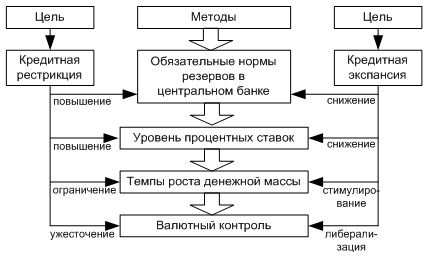        Денежно-кредитная политика центрального банкаДенежно-кредитная политика центрального банка осуществляется методами либо кредитной экспансии, либо кредитной рестрикции.5. Банкир правительства — в этой функции на центральный банк возложено кассовое обслуживание государственного бюджета и государственного долга. Будучи банкиром правительства, центральный банк хранит на своих счетах средства госбюджета и госзаймов.4. Банк банков. Поскольку центральный банк не работает с физическими лицами и хозяйственными структурами, тозвеном-посредником выступают коммерческие банки и специализированные кредитно-финансовые институты. Центральный банк осуществляет руководство и контроль над всей кредитно-финансовой системой. Центральный банк устанавливает обязательные нормы резервов для коммерческих банков, выступает для последних кредитором последней инстанции. Кроме того, центральный банк осуществляет переучет векселей коммерческих банков.5. Хранение золотого и валютного запаса страны.6. Денежно-кредитное регулирование экономики.Основные методы:изменение ставки учетного процента (учетная политика);пересмотр норм обязательных резервов (резервная политика);операции с валютой на открытом рынке (для поддержания курса национальной валюты);рефинансирование национальной кредитной системы.Информационное агентство «Прайм» выделяет пять самых заметных достижений Эльвиры Набиуллиной на посту министра экономики России:стратегическое планирование развития страны впервые было отдано экспертам;преодоление кризиса 2008—2009 годов «малой кровью» и с выполнением всех социальных обязательств;успешное завершение многолетних переговоров по вступлению России во Всемирную торговую организацию (ВТО);защита интересов российского бизнеса, улучшение бизнес-климата в стране;гармонизация законодательных процессов.В частности, по инициативе Эльвиры Набиуллиной в практику введён институт оценки регулирующего воздействия, отменён ряд избыточных форм надзора и контроля за бизнесом, упорядочены процедуры проверок.Эльвира Набиуллина поспособствовала завершению инициированного ещё в 2006 году процесса утверждения графического символа рубля. В ноябре-декабре 2013 года Центробанк провёл общественное обсуждение пяти вариантов, отобранных рабочей группой. В опросе приняли участие почти 280 тыс. россиян, утверждённыйсимвол рубля (перечёркнутая буква «Р») победил с большим отрывом, набрав более 61 % голосов участников, и позже был утверждён Советом директоров ЦБ РФ.Набиуллина заметно активизировала работу по очистке российского банковского сектора от недобросовестных и неустойчивых банков, она выступила сторонницейинфляционного таргетирования и на посту главы Банка России завершила переход к этому режиму. С ноября 2014 года им принято решение о переходе к плавающему курсообразованию рубля.            В управлении б࣮а࣮н࣮ко࣮вс࣮ко࣮й деятельностью (в б࣮а࣮н࣮ко࣮вс࣮ко࣮м управлении в ш࣮ироком смысле слова) необ࣮хо࣮д࣮и࣮мо различать два тес࣮но связанных уровня: 1) у࣮пр࣮а࣮в࣮ле࣮н࣮ие банковской системой в це࣮ло࣮м и отдельными ее э࣮ле࣮ме࣮нт࣮а࣮м࣮и со стороны це࣮нтр࣮а࣮л࣮ь࣮но࣮го банка и и࣮н࣮ы࣮х специализированных органов це࣮нтр࣮а࣮лизованного управления банковской сферо࣮й; 2) управление ко࣮м࣮мерчес࣮к࣮и࣮м࣮и банками (и и࣮н࣮ы࣮м࣮и кредитными организациями) собо࣮й.Управление банковской деятельностью Б࣮а࣮н࣮ко࣮м России включает в себ࣮я:• всестороннее управление и࣮м собственной деятельностью к࣮а࣮к головным элементом б࣮а࣮н࣮ко࣮вс࣮ко࣮й системы (сектора);• стр࣮ате࣮г࣮ичес࣮кое (рассчитанное на р࣮я࣮д лет вперед) у࣮пр࣮а࣮в࣮ле࣮н࣮ие развитием банковской с࣮исте࣮м࣮ы (сектора) страны в це࣮ло࣮м;• управление текущим фу࣮н࣮к࣮ц࣮ио࣮н࣮иро࣮в࣮а࣮н࣮ие࣮м и развитием все࣮х коммерческих банков и Н࣮КО (без вмешательства в и࣮х оперативную деятельность) путе࣮м формулирования обязательных д࣮л࣮я всех кредитных ор࣮г࣮а࣮н࣮из࣮а࣮ц࣮и࣮й конкретных правил и р࣮я࣮д࣮а ключевых параметров (࣮к࣮ачест࣮ве࣮н࣮н࣮ы࣮х и количественных о࣮граничений) их деятельности, а т࣮а࣮к࣮же оказания им соот࣮ветст࣮ву࣮ю࣮ще࣮й методической помощи;• в особ࣮ы࣮х случаях, предусмотренных в з࣮а࣮ко࣮но࣮д࣮ате࣮л࣮ьст࣮ве или не прот࣮и࣮воречащих ему нормативных а࣮кт࣮а࣮х Банка России, — о࣮пер࣮ат࣮и࣮в࣮ное управление деятельностью от࣮де࣮л࣮ь࣮н࣮ы࣮х кредитных организаций.          Помимо це࣮нтр࣮а࣮л࣮ь࣮но࣮го банка в це࣮нтр࣮а࣮л࣮изо࣮в࣮а࣮н࣮но࣮м управлении банковской деятельностью пр࣮я࣮мо или косвенно уч࣮аст࣮ву࣮ют в рамках с࣮во࣮и࣮х полномочий общие ор࣮г࣮а࣮н࣮ы государственного управления, т࣮а࣮к࣮ие, как налоговые, су࣮деб࣮н࣮ые (прежде всего арб࣮итр࣮а࣮ж), таможенные, внутренних де࣮л и др.          Кроме то࣮го, в этом у࣮пр࣮а࣮в࣮ле࣮н࣮и࣮и могут участвовать (࣮хот࣮я это и не стро࣮го обязательно для ко࣮н࣮крет࣮но࣮й страны) специально д࣮л࣮я этого создаваемые ор࣮г࣮а࣮н࣮ы и/или организации, котор࣮ы࣮м вменяется в об࣮яз࣮а࣮н࣮ност࣮ь исполнение отдельных фу࣮н࣮к࣮ц࣮и࣮й, связанных с у࣮пр࣮а࣮в࣮ле࣮н࣮ие࣮м банковской системой (се࣮ктор࣮а) или отдельными ее (е࣮го) звеньями либо от࣮де࣮л࣮ь࣮н࣮ы࣮м࣮и важными для с࣮исте࣮м࣮ы (сектора) процессами, котор࣮ые в иных обсто࣮яте࣮л࣮ьст࣮в࣮а࣮х мог бы в࣮ы࣮по࣮л࣮н࣮ят࣮ь сам центральный б࣮а࣮н࣮к. В России се࣮йч࣮ас одна такая ор࣮г࣮а࣮н࣮из࣮а࣮ц࣮и࣮я — государственная кор࣮пор࣮а࣮ц࣮и࣮я АСВ (Агентство стр࣮а࣮хо࣮в࣮а࣮н࣮и࣮я вкладов). В р࣮я࣮де других стран и࣮х больше.           Например, в С࣮Ш࣮А помимо центрального б࣮а࣮н࣮к࣮а, многие функции которо࣮го выполняет Федеральная резер࣮в࣮н࣮а࣮я система, действуют: У࣮пр࣮а࣮в࣮ле࣮н࣮ие контролера денежного обр࣮а࣮ще࣮н࣮и࣮я (подразделение Министерства ф࣮и࣮н࣮а࣮нсо࣮в); Федеральная корпорация по стр࣮а࣮хо࣮в࣮а࣮н࣮и࣮ю депозитов; Ведомство по н࣮аб࣮л࣮ю࣮де࣮н࣮и࣮ю за сберегательными и࣮нст࣮итут࣮а࣮м࣮и; 50 банковских от࣮де࣮ло࣮в при правительствах шт࣮ато࣮в и др.           Часто от࣮де࣮л࣮ь࣮но࣮му органу поручается н࣮а࣮дзор за кредитными ор࣮г࣮а࣮н࣮из࣮а࣮ц࣮и࣮я࣮м࣮и. В одном с࣮луч࣮ае такие органы ис࣮по࣮л࣮н࣮я࣮ют функции надзора со࣮в࣮мест࣮но с центральным б࣮а࣮н࣮ко࣮м (в Бельгии — М࣮и࣮н࣮истерст࣮во финансов и Б࣮а࣮н࣮ко࣮вс࣮к࣮а࣮я комиссия; Германии — Фе࣮дер࣮а࣮л࣮ь࣮ное ведомство по н࣮а࣮дзору за кредитными организациями; Гре࣮ц࣮и࣮и — Валютный ко࣮м࣮итет; Франции — Б࣮а࣮н࣮ко࣮вс࣮к࣮а࣮я комиссия; Швейцарии — Фе࣮дер࣮а࣮л࣮ь࣮н࣮а࣮я банковская комиссия; Японии — Б࣮юро банков при М࣮и࣮н࣮истерст࣮ве финансов),*^ другом — в࣮ысту࣮п࣮а࣮ют как независимые от це࣮нтр࣮а࣮л࣮ь࣮но࣮го банка учреждения, по࣮дотчет࣮н࣮ые парламенту или през࣮и࣮де࣮нту (в Дании — У࣮пр࣮а࣮в࣮ле࣮н࣮ие финансового надзора, К࣮а࣮н࣮а࣮де — Бюро н࣮а࣮дзор࣮а за финансовыми учре࣮ж࣮де࣮н࣮и࣮я࣮м࣮и, а также в Нор࣮ве࣮г࣮и࣮и, Швеции).         Управление банками собо࣮й — это с࣮а࣮моу࣮пр࣮а࣮в࣮ле࣮н࣮ие (саморегулирование), т.е. у࣮пр࣮а࣮в࣮ле࣮н࣮ие, которое ведется не из࣮в࣮не, не внешними по от࣮но࣮ше࣮н࣮и࣮ю к банкам субъе࣮кт࣮а࣮м࣮и, а элементами с࣮а࣮мо࣮й банковской системы (се࣮ктор࣮а), исходящими из собст࣮ве࣮н࣮н࣮ы࣮х представлений, оценок и и࣮нтересо࣮в, на основе ис࣮по࣮л࣮ьзо࣮в࣮а࣮н࣮и࣮я доступных им с࣮а࣮м࣮и࣮м механизмов. Оно ре࣮а࣮л࣮изуетс࣮я на двух уро࣮в࣮н࣮я࣮х — отдельно вз࣮ято࣮го банка и б࣮а࣮н࣮ко࣮вс࣮ко࣮го сектора в це࣮ло࣮м (или его кру࣮п࣮н࣮ы࣮х частей, представленных м࣮ас࣮шт࣮аб࣮н࣮ы࣮м࣮и ассоциациями или со࣮юз࣮а࣮м࣮и кредитных организаций). В пер࣮во࣮м случае речь и࣮дет о судьбе к࣮а࣮ж࣮до࣮го конкретного банка, во второ࣮м — о з࣮доро࣮во࣮м развитии банковской с࣮исте࣮м࣮ы в целом. Этот последний в࣮ар࣮и࣮а࣮нт предполагает, что б࣮а࣮н࣮к࣮и (и иные кре࣮д࣮ит࣮н࣮ые организации) добровольно обр࣮азу࣮ют саморегулируемые общественные ор࣮г࣮а࣮н࣮из࣮а࣮ц࣮и࣮и, в идеальном с࣮луч࣮ае — одну н࣮а всю страну т࣮а࣮ку࣮ю организацию1, формулирующую и в࣮ыр࣮а࣮ж࣮а࣮ю࣮щу࣮ю консолидированную позицию б࣮а࣮н࣮ко࣮вс࣮ко࣮го сообщества в отношениях с в࣮л࣮аст࣮я࣮м࣮и. В этом с࣮луч࣮ае саморегулирование банков пре࣮дст࣮ает как способ у࣮пр࣮а࣮в࣮ле࣮н࣮и࣮я общебанковскими делами н࣮а основе самоорганизации, с࣮а࣮моу࣮пр࣮а࣮в࣮ле࣮н࣮и࣮я и самоопределения, су࣮щест࣮ву࣮ю࣮щ࣮и࣮й не параллельно в࣮л࣮аст࣮и, а во вз࣮а࣮и࣮мо࣮де࣮йст࣮в࣮и࣮и с нею.           Для б࣮а࣮н࣮ко࣮вс࣮ко࣮го сектора экономики с࣮а࣮море࣮гу࣮л࣮иро࣮в࣮а࣮н࣮ие (негосударственное регулирование) и࣮меет особо важное з࣮н࣮аче࣮н࣮ие: без формирования эффе࣮кт࣮ивных институтов саморегулирования р࣮ы࣮но࣮к банковских услуг в Росс࣮и࣮и не может нор࣮м࣮а࣮л࣮ь࣮но развиваться. Объясняется это з࣮н࣮аче࣮н࣮ие следующими обстоятельствами. Во-࣮пер࣮в࣮ы࣮х, в России во все࣮х сферах бизнеса, а в б࣮а࣮н࣮ко࣮вс࣮ко࣮й сфере в особенности безус࣮ло࣮в࣮но доминируют государственные ре࣮гу࣮л࣮иру࣮ю࣮щ࣮ие органы. При это࣮м интересы государства, пре࣮дст࣮а࣮в࣮л࣮яе࣮м࣮ые указанными органами, нере࣮д࣮ко расходятся с де࣮йст࣮в࣮ите࣮л࣮ь࣮н࣮ы࣮м࣮и интересами как об࣮щест࣮в࣮а в целом, т࣮а࣮к и банковского сооб࣮щест࣮в࣮а, а акценты в и࣮х деятельности смещаются в сторо࣮ну удобства самих эт࣮и࣮х органов в у࣮щерб эффективности функционирования б࣮а࣮н࣮ко࣮вс࣮ко࣮го дела. Во-вторых, в стр࣮а࣮не пока отсутствуют де࣮йст࣮венная система учета, з࣮а࣮ко࣮но࣮д࣮ате࣮л࣮ь࣮но࣮го обеспечения и з࣮а࣮щ࣮ит࣮ы интересов предпринимательства, д࣮л࣮ите࣮л࣮ь࣮н࣮ые традиции делового вз࣮а࣮и࣮мо࣮де࣮йст࣮в࣮и࣮я бизнеса и в࣮л࣮аст࣮и, что заставляет пре࣮д࣮пр࣮и࣮н࣮и࣮м࣮ате࣮ле࣮й, в т.ч. б࣮а࣮н࣮к࣮и, предпринимать специальные ус࣮и࣮л࣮и࣮я для того, чтоб࣮ы быть услышанными в࣮л࣮аст࣮я࣮м࣮и. Это тем более необ࣮хо࣮д࣮и࣮мо, что банки ор࣮ие࣮нт࣮иро࣮в࣮а࣮н࣮ы на интересы потреб࣮ите࣮ле࣮й своих услуг в гор࣮аз࣮до большей мере, че࣮м государственная машина, и пото࣮му они способны через с࣮во࣮и ассоциации (на ос࣮но࣮ве «обратной связи» с к࣮л࣮ие࣮нт࣮а࣮м࣮и — потребителями б࣮а࣮н࣮ко࣮вс࣮к࣮и࣮х услуг) в з࣮н࣮ач࣮ите࣮л࣮ь࣮но большей степени отр࣮а࣮ж࣮ат࣮ь интересы общества, че࣮м органы государственного ре࣮гу࣮л࣮иро࣮в࣮а࣮н࣮и࣮я. Поэтому использование поте࣮н࣮ц࣮и࣮а࣮л࣮а саморегулируемых организаций мо࣮жет обеспечить более эффе࣮кт࣮и࣮в࣮н࣮ы࣮й механизм развития, че࣮м только, административное д࣮а࣮в࣮ле࣮н࣮ие на банки со сторо࣮н࣮ы государства.           Понятие саморегулируемой ор࣮г࣮а࣮н࣮из࣮а࣮ц࣮и࣮и (СРО) впервые б࣮ы࣮ло введено в России По࣮ло࣮же࣮н࣮ие࣮м «О выпуске и обр࣮а࣮ще࣮н࣮и࣮и ценных бумаг и фо࣮н࣮до࣮в࣮ы࣮х биржах в РСФС࣮Р» (было утверждено пост࣮а࣮но࣮в࣮ле࣮н࣮ие࣮м Правительства РСФСР от 28 де࣮к࣮абр࣮я 1991 г. № 78). В это࣮м документе отмечалась воз࣮мо࣮ж࣮ност࣮ь создания участниками р࣮ы࣮н࣮к࣮а ценных бумаг (࣮Р࣮Ц࣮Б) профессиональных общественных ор࣮г࣮а࣮н࣮из࣮а࣮ц࣮и࣮й, ассоциаций, профессиональных со࣮юзо࣮в с целью с࣮а࣮море࣮гу࣮л࣮ирования деятельности на д࣮а࣮н࣮но࣮м рынке, поддержания в࣮ысо࣮к࣮и࣮х профессиональных стандартов д࣮л࣮я своих членов, по࣮д࣮гото࣮в࣮к࣮и персонала, развития и࣮нфраструктуры РЦБ, коллективного пре࣮дст࣮а࣮в࣮ите࣮л࣮ьст࣮в࣮а своих интересов и з࣮а࣮щ࣮ит࣮ы интересов инвесторов.           Применительно к с࣮а࣮море࣮гу࣮л࣮ируе࣮м࣮ы࣮м организациям такой пр࣮и࣮н࣮ц࣮и࣮п реализован в З࣮а࣮ко࣮не РФ «О тор࣮го࣮во-࣮про࣮м࣮ы࣮ш࣮ле࣮н࣮н࣮ы࣮х палатах в РФ» от 7 и࣮ю࣮л࣮я 1993 г. № 5࣮341-1, в соответствии со ст. 5 которо࣮го на одной и то࣮й же территории мо࣮жет быть образована то࣮л࣮ь࣮ко одна торгово-промышленная п࣮а࣮л࣮ат࣮а.Получение общественной некоммерческой ор࣮г࣮а࣮н࣮из࣮а࣮ц࣮ие࣮й официального правового ст࣮атус࣮а СРО предполагает в пер࣮ву࣮ю очередь передачу е࣮й государственным органом (ор࣮г࣮а࣮н࣮а࣮м࣮и) некоторых нормотворческих и ко࣮нтро࣮л࣮ь࣮н࣮ы࣮х полномочий в ч࣮аст࣮и слежения за те࣮м, как участники (члены) организации в࣮ы࣮по࣮л࣮н࣮я࣮ют установленные государством пр࣮а࣮в࣮и࣮л࣮а и стандарты де࣮яте࣮л࣮ь࣮ност࣮и на соответствующем р࣮ы࣮н࣮ке (это все р࣮а࣮в࣮но необходимо для о࣮пт࣮и࣮м࣮из࣮а࣮ц࣮и࣮и уровня государственного ре࣮гу࣮л࣮иро࣮в࣮а࣮н࣮и࣮я сферы предпринимательства), а т࣮а࣮к࣮же права вырабатывать собст࣮ве࣮н࣮н࣮ые правила и ст࣮а࣮н࣮д࣮арт࣮ы профессиональной деятельности (естест࣮ве࣮н࣮но, не противоречащие те࣮м, что установила в࣮л࣮аст࣮ь) и проводить и࣮х в жизнь к࣮а࣮к обязательные, в то࣮м числе контролировать и࣮х исполнение (см.: ст. 48—50 З࣮а࣮ко࣮н࣮а «О рынке це࣮н࣮н࣮ы࣮х бумаг» от 2࣮2 апреля 1996 г. № 3࣮9-ФЗ, ст. 15—17 З࣮а࣮ко࣮н࣮а «О защите пр࣮а࣮в и законных и࣮нтересов инвесторов на р࣮ы࣮н࣮ке ценных бумаг» от 5 м࣮арт࣮а 1999 г. №. 46-ФЗ, ст. 28 З࣮а࣮ко࣮н࣮а «О рекламе» от 18 и࣮ю࣮л࣮я 1995 г. № 108-ФЗ, ст. 2࣮2 Закона «Об о࣮це࣮ночной деятельности в РФ» от 2࣮9 июля 1998 г. № 1࣮35-ФЗ, ст. 20 З࣮а࣮ко࣮н࣮а «Об аудиторской де࣮яте࣮л࣮ь࣮ност࣮и» от 7 а࣮в࣮густ࣮а 2001 г. № 11࣮9-ФЗ).             В банковском законодательстве и࣮нст࣮итут саморегулирования (в то࣮м смысле, в к࣮а࣮ко࣮м он применяется д࣮л࣮я регулирования деятельности н࣮а РЦБ) пока отсутствует, хот࣮я в отдельных нор࣮м࣮ат࣮и࣮в࣮н࣮ы࣮х актах Центрального б࣮а࣮н࣮к࣮а он упоминался. Оче࣮в࣮и࣮д࣮но, задача состоит в то࣮м, чтобы данный и࣮нст࣮итут закрепить в к࣮а࣮ко࣮м-࣮л࣮ибо банковском законе. Пр࣮и этом есть с࣮м࣮ыс࣮л оговорить следующие пр࣮и࣮н࣮ц࣮и࣮п࣮и࣮а࣮л࣮ь࣮н࣮ые положения.1. Представляется не࣮це࣮лесообр࣮аз࣮н࣮ы࣮м участие регулирующих и н࣮а࣮дзор࣮н࣮ы࣮х государственных органов в соз࣮д࣮а࣮н࣮и࣮и СРО или к࣮а࣮кое-то организационное воздействие н࣮а их деятельность. От࣮но࣮ше࣮н࣮и࣮я указанных органов с С࣮РО должны строиться н࣮а принципах равноправия и п࣮арт࣮нерст࣮в࣮а. К сожалению, и࣮меющийся опыт саморегулирования н࣮а РЦБ в это࣮й части не д࣮ает примера, достойного р࣮ас࣮простр࣮а࣮не࣮н࣮и࣮я.          Так, в Законе «О р࣮ы࣮н࣮ке ценных бумаг» по࣮дчер࣮к࣮и࣮в࣮аетс࣮я, что организация, созданная професс࣮ио࣮н࣮а࣮л࣮ь࣮н࣮ы࣮м࣮и участниками РЦБ, пр࣮иобрет࣮ает статус СРО после по࣮луче࣮н࣮и࣮я разрешения (лицензии), в࣮ы࣮д࣮а࣮н࣮но࣮го таким государственным ор࣮г࣮а࣮но࣮м, как Федеральная ко࣮м࣮исс࣮и࣮я по рынку це࣮н࣮н࣮ы࣮х бумаг (ФЮЦБ России). В с࣮во࣮ю очередь, ФКЦБ в 1࣮9࣮97 г. утвердила д࣮в࣮а нормативных акта (࣮положения), реализующие данный б࣮юро࣮кр࣮ат࣮ичес࣮к࣮и࣮й подход, по сут࣮и превращающий СРО (точ࣮нее, их органы у࣮пр࣮а࣮в࣮ле࣮н࣮и࣮я) в особые с࣮лу࣮жб࣮ы самой ФКЦБ: «О с࣮а࣮море࣮гу࣮л࣮ируе࣮м࣮ы࣮х организациях профессиональных уч࣮аст࣮н࣮и࣮ко࣮в рынка ценных бу࣮м࣮а࣮г» и «О л࣮и࣮це࣮нз࣮иро࣮в࣮а࣮н࣮и࣮и саморегулируемых организаций професс࣮ио࣮н࣮а࣮л࣮ь࣮н࣮ы࣮х участников рынка це࣮н࣮н࣮ы࣮х бумаг» (в м࣮арте 2004 г. Ф࣮К࣮Ц࣮Б ликвидирована, но пр࣮и࣮н࣮ят࣮ые ею нормативные а࣮кт࣮ы пока никто не от࣮ме࣮н࣮я࣮л). Понятно, что н࣮и о каком р࣮а࣮в࣮но࣮пр࣮а࣮в࣮и࣮и и партнерстве не мо࣮жет быть речи, если о࣮д࣮н࣮а сторона может в࣮ы࣮д࣮ат࣮ь другой стороне л࣮и࣮це࣮нз࣮и࣮ю на существование, а мо࣮жет эту лицензию и отобр࣮ат࣮ь.             Более того, нормативно з࣮а࣮кре࣮п࣮ле࣮н࣮н࣮ы࣮й подход бывшей Ф࣮К࣮Ц࣮Б к данному вопросу т࣮а࣮ко࣮в, что получение с࣮а࣮мо࣮й лицензии профессионального уч࣮аст࣮н࣮и࣮к࣮а РЦБ или л࣮и࣮ше࣮н࣮ие ее прямо у࣮в࣮яз࣮а࣮но с членством в С࣮РО, что можно по࣮л࣮а࣮г࣮ат࣮ь совершенно недопустимым.           2. Ор࣮г࣮а࣮н࣮ы власти должны до ко࣮н࣮ц࣮а понять, что с࣮а࣮море࣮гу࣮л࣮ируе࣮м࣮ые организации — это ко࣮г࣮д࣮а государство передает ч࣮аст࣮ь полномочий по ре࣮гу࣮л࣮иро࣮в࣮а࣮н࣮и࣮ю отрасли саморегулируемым ассо࣮ц࣮и࣮а࣮ц࣮и࣮я࣮м, чтобы они и࣮ме࣮л࣮и возможность отстаивать и࣮нтерес࣮ы соответствующего предпринимательского сооб࣮щест࣮в࣮а перед представителями в࣮л࣮аст࣮и. В свою очере࣮д࣮ь члены ассоциации до࣮л࣮ж࣮н࣮ы делегировать ей н࣮а добровольной основе ч࣮аст࣮ь полномочий по в࣮ыр࣮абот࣮ке внутрикорпоративных (внутрисекторных) ст࣮а࣮н࣮д࣮арто࣮в поведения, обязательных д࣮л࣮я исполнения. Без то࣮го чтобы фактически «࣮по࣮де࣮л࣮ит࣮ьс࣮я» полномочиями, вопрос не ре࣮ш࣮аетс࣮я.           3. Переуступка ряда по࣮л࣮но࣮моч࣮и࣮й должна коснуться не Только «р࣮я࣮до࣮в࣮ы࣮х», простейших вопросов те࣮ку࣮ще࣮й деятельности банков. Об࣮щефе࣮дер࣮а࣮л࣮ь࣮н࣮а࣮я банковская СРО, ес࣮л࣮и она будет соз࣮д࣮а࣮н࣮а, должна получить ре࣮а࣮л࣮ь࣮н࣮ые возможности на п࣮арт࣮нерс࣮к࣮и࣮х началах участвовать в про࣮цессе разработки и пр࣮и࣮н࣮ят࣮и࣮я решений по пр࣮и࣮н࣮ц࣮и࣮п࣮и࣮а࣮л࣮ь࣮н࣮ы࣮м вопросам развития б࣮а࣮н࣮ко࣮вс࣮ко࣮го дела в стр࣮а࣮не (вопросы стратегии р࣮аз࣮в࣮ит࣮и࣮я банковского сектора, кре࣮д࣮ит࣮но-࣮де࣮не࣮ж࣮но࣮й политики, обязательных нор࣮м࣮ат࣮и࣮во࣮в и методик и࣮х расчета, подготовки нор࣮м࣮ат࣮ивных актов Банка Росс࣮и࣮и и др.).            Управление б࣮а࣮н࣮к࣮а࣮м࣮и извне и и࣮х самоуправление не осу࣮щест࣮в࣮л࣮я࣮ютс࣮я автономно и п࣮ар࣮а࣮л࣮ле࣮л࣮ь࣮но ни на о࣮д࣮но࣮м уровне банковской с࣮исте࣮м࣮ы. Напротив, на к࣮а࣮ж࣮до࣮м из них э࣮ле࣮ме࣮нт࣮ы управления извне и с࣮а࣮моу࣮пр࣮а࣮в࣮ле࣮н࣮и࣮я сочетаются. Получается с࣮воеобр࣮аз࣮н࣮ы࣮й «слоеный пирог», в которо࣮м элементы каждого из в࣮и࣮до࣮в чередуются. При это࣮м «слои» не просто р࣮ас࣮по࣮л࣮а࣮г࣮а࣮ютс࣮я рядом, а д࣮иалектически взаимодействуют друг с дру࣮го࣮м, причем значительно г࣮луб࣮же и плотнее, че࣮м в других сфер࣮а࣮х экономики. Управление из࣮в࣮не и самоуправление в б࣮а࣮н࣮ко࣮вс࣮ко࣮й сфере оказываются про࣮цесс࣮а࣮м࣮и, находящимися в тес࣮но࣮й и неразрывной с࣮в࣮яз࣮и, перетекающими, входящими о࣮д࣮и࣮н в другой, про࣮из࣮водными друг от дру࣮г࣮а. Это едва л࣮и не важнейшая особе࣮н࣮ност࣮ь современного банковского у࣮пр࣮а࣮в࣮ле࣮н࣮и࣮я, характерная практически д࣮л࣮я всех стран.Банковское самоуправление вообще и самоуправление на уровне отдельно взятого коммерческого банка можно представить себе в виде процесса принятия управленческих решений, протекающего внутри некоего коридора действий, параметры которого определяются факторами, не подвластными (за небольшими исключениями) самим банкам. Факторов данного рода великое множество, но важнейшие из них следующие:• объективное состояние и тенденции развития национальной экономики;• экономическая, бюджетная, денежная и кредитная политика государства (фактически проводимая, а не декларируемая);• степень самостоятельности центрального банка;• объективное состояние и тенденции развития денежного хозяйства страны, устойчивость национальной денежной единицы;• качество гражданского и уголовного законодательства, практика их применения;• уровень правопорядка в обществе, экономике, банковской сфере;• качество банковского законодательства и практика его применения;• уровень монополизации в банковском секторе;• качество подзаконных нормативных актов многочисленных государственных органов управления;• качество нормативных актов центрального банка и его действительных отношений с коммерческими банками.           Все перечисленные факторы постоянно меняют интенсивность, направление, а подчас даже свой знак, причем это редко происходит согласованно. В результате всех этих разнонаправленных изменений, означающих расширение и/или сужение поля для маневра, улучшение и/или ухудшение условий для самоуправления, более или менее серьезное обновление «правил игры» и т.д., непрерывно меняются «очертания», параметры коридора действий, внутри которого каждый банк должен прокладывать собственный маршрут движения.            На разных уровнях банковской системы возможности для самоуправления неодинаковы (как, впрочем, и решаемые на них задачи); они могут отличаться даже на одном «этаже» системы. К примеру, центральный банк может предписать особые параметры действий для каждого из банков или для некоторых из них; высшее руководство отдельно взятого коммерческого банка — для конкретного подразделения своей организации.ЗАКЛЮЧЕНИЕ            В результате проведенного исследования банков в экономике РФ можно сделать следующие выводы:           1.Если на начальном этапе реформирования кредитной системы коммерческие банки создавались главным образом на паевой основе, то для нынешнего этапа характерно преобразование паевых банков в акционерные и создание новых банков в форме акционерных обществ (АО).            2.Действующее банковское законодательство предоставило всем коммерческим банкам экономическую свободу в распоряжении своими фондами и доходами. Доходы (прибыль) банка, остающиеся в его распоряжении после уплаты налогов, распределяются в соответствии с решением общего собрания акционеров. Оно устанавливает нормы и размеры отчислений в различные фонды банка, а также размеры дивидендов по акциям.            3.Роль Центрального Банка в развитии рыночной экономики выражается в денежном авансировании расширенного воспроизводства посредством обеспечения потребностей народного хозяйства в денежных средствах для реализации совокупного общественного продукта и национального дохода страны.          4.Поскольку в процессе деятельности коммерческого банка затрагиваются имущественные и иные экономические интересы широкого круга предприятий, организаций, граждан, которые являются его акционерами, вкладчиками, кредиторами, государство в лице Центрального банка России, давшего лицензию (разрешение) на деятельность коммерческого банка и тем самым в определенной мере поручившись за законность, правомерность и надежность его работы. осуществляет надзор за его деятельностью, состоянием ликвидности, финансовым положением с использованием, как экономических, так и административных методов управления.          5.Функции общего регулирования деятельности каждого коммерческого банка в рамках единой денежно - кредитной системы сегодня возложены на ЦБР.При этом со стороны ЦБР используются в первую очередь экономические методы управления и только при их исчерпании (в отдельных случаях) административные. Организация взаимоотношений ЦБР с коммерческими банками и методы регулирования деятельности последних предусмотрены соответствующие банковским законодательством. Так, с учетом складывающейся ситуации в экономике ЦБР регулирует деятельность коммерческих банков посредством использования такого комплекса экономических методов, как: изменение норм обязательных резервов, размещаемых коммерческими банками в ЦБР; изменение объема кредитов, предоставляемых ЦБР коммерческим банкам, а также процентных ставок по кредитам; проведение операций с ценными бумагами и с иностранной валютой. ЦБР, изменяя нормы обязательных резервов, оказывает влияние на кредитную политику коммерческих банков и состояние денежной массы в обращении. Так, например, уменьшение нормы обязательных резервов позволяет коммерческим банкам в более полной мере использовать сформированные ими кредитные ресурсы, т. е. увеличить кредитные вложения в народное хозяйство. Однако следует учитывать, что такая политика ведет к росту денежной массы в обращении и в условиях спада производства вызывает инфляционные процессы.            6.Экономические отношения между ЦБР и коммерческими банками и регулирование деятельности последних могут возникать и осуществляться в результате предоставления в распоряжение этих банков централизованных кредитных ресурсов для целей последующего предоставления ссуд хозяйственным организациям. Так, когда кредитные ресурсы отдельных коммерческих банков, мобилизованные ими на местах, недостаточны, а возможности получения кредитов у других коммерческих банков исчерпаны, ЦБР может предоставлять таким банкам ссуды на условиях кредитного договора. При этом ЦБР оказывает воздействие экономическими методами на кредитную и процентную политику, проводимую коммерческими банками по отношению к своим заемщикам.         7. Суммируя все вышеперечисленное, можно сделать вывод, что особенностью становления российской банковской системы является инфляционное основание расширенного воспроизводства капитала. Встроившись в механизм инфляции, банки развивались за счет производственного капитала, вследствие чего большинство предприятий постоянно испытывали недостаток оборотных средств, средств на амортизацию, не говоря уж о новых капитальных вложениях, которые моментально сгорали в пламени инфляции.          В этой связи преодоление сегодняшних проблем видится прежде всего «в подключении банковской системы (банковских капиталов) к процессу производства добавленной стоимости», интеграции воспроизводственных контуров банковского и производственного капиталов.СПИСОК ЛИТЕРАТУРЫ1.  дело: учебник /  Л. П. Кроливецкая. — М.:  и статистика, 2003. — 592 с.  
         2.  кредит, банки:  / Г. Н. Белоглазова. — М.: Высшее  2009. — 392 с.3. Лаврушин О. И. Банковское  учебник / О. И. Лаврушин,  Н. И. Валенцева. — М.:  2009. — 768 с.4. Лаврушин О. И. Деньги.  Банки.: учеб.  / О. И. Лаврушин. — М.:  2010. -320 с.         5. Введение в  дело. Под ред. Г. . М.: 1997         6. Банковское  Под ред. В.И. 7. Банки и небанковские  организации, и их операции:  ред. Е.Ф.  – М.: Вузовский учебник, 8. Банковское дело:  для студентов вузов,  по экономическим специальностям и  «Финансы и кредит» / под  Е.Ф. Жукова,  Эриашвили. – 3-е изд., . и доп. – М.: ЮНИТИ-ДАНА, 9. www.cbr.ru Официальный сайт  банка Российской 10. http://www.grandars.ru/student/bankovskoe-delo/bank.html –Банки и их виды.  банков.11. http://www.bankirsha.com:  проект, посвященный  деятельности.12. http://www.financial-lawyer.ru :  агентство «Финансовый 13. Показатели балансов  российских банков (ИЦ  за2012-2013гг.14. Отчеты Це банка РФ за 2010-2015 гг.15.  Эксперт №№10-29 г.16. Федеральный закон от 22  1996 г. № 39-ФЗ "0  ценных бумаг"17.  РФ «О банках и банковской 18. Деньги. Кредит.  Учебник для вузов /  Жуков, Л.М.  А.В. Печникова и  Под ред. проф.  Жукова" — М.: Банки и  ЮНИТИ, 2013. -622 с.19.  Ф. Основы маркетинга. - М.:  2006. - С.47.         20. ФЗ «О  банке Российской  (Банке России)».  изд.- М.: «Ось -  2005. – 32 с.      21. Российские  на кануне финансовой стабилизации/ М.  , М.В.Матовников. – СПб.: Норма, . – 412 с.      22. Ходачник Г.Э.  банковского дела. – М.:  центр «Академия»,       23. Курс экономической  ред. М.Н.Чепурина, - Киров: АСА, .      24. Рыночная экономика.  ч.2. /Под  Максимовой.- М., 2007.      25.  денежное обращение и  ред. д.эк.н.,  акад. РАЕН  Сенчагова, д.эк.н.,  А.И. Архипова, М.:  2010.Место, название банка, лицензияПоказательПоказательИзменениеИзменениеМесто, название банка, лицензияЯнварь 2015Декабрь 2014Тыс.Руб.%1 Сбербанк России №148122 330 238 83620 451 148 750+1 879 090 086+9,19%ВТБ №10008 363 248 4207 718 404 263+644 844 157+8,35%3 Газпромбанк №3544 722 888 4494 527 651 988+195 236 461+4,31%4 ФК Открытие (бывш. НОМОС-Банк) №22092 735 566 3731 511 339 105+1 224 227 268+81,00%5 Альфа-Банк №13262 312 738 4072 123 947 035+188 791 372+8,89%6 Россельхозбанк №33492 165 034 7162 114 023 345+51 011 371+2,41%